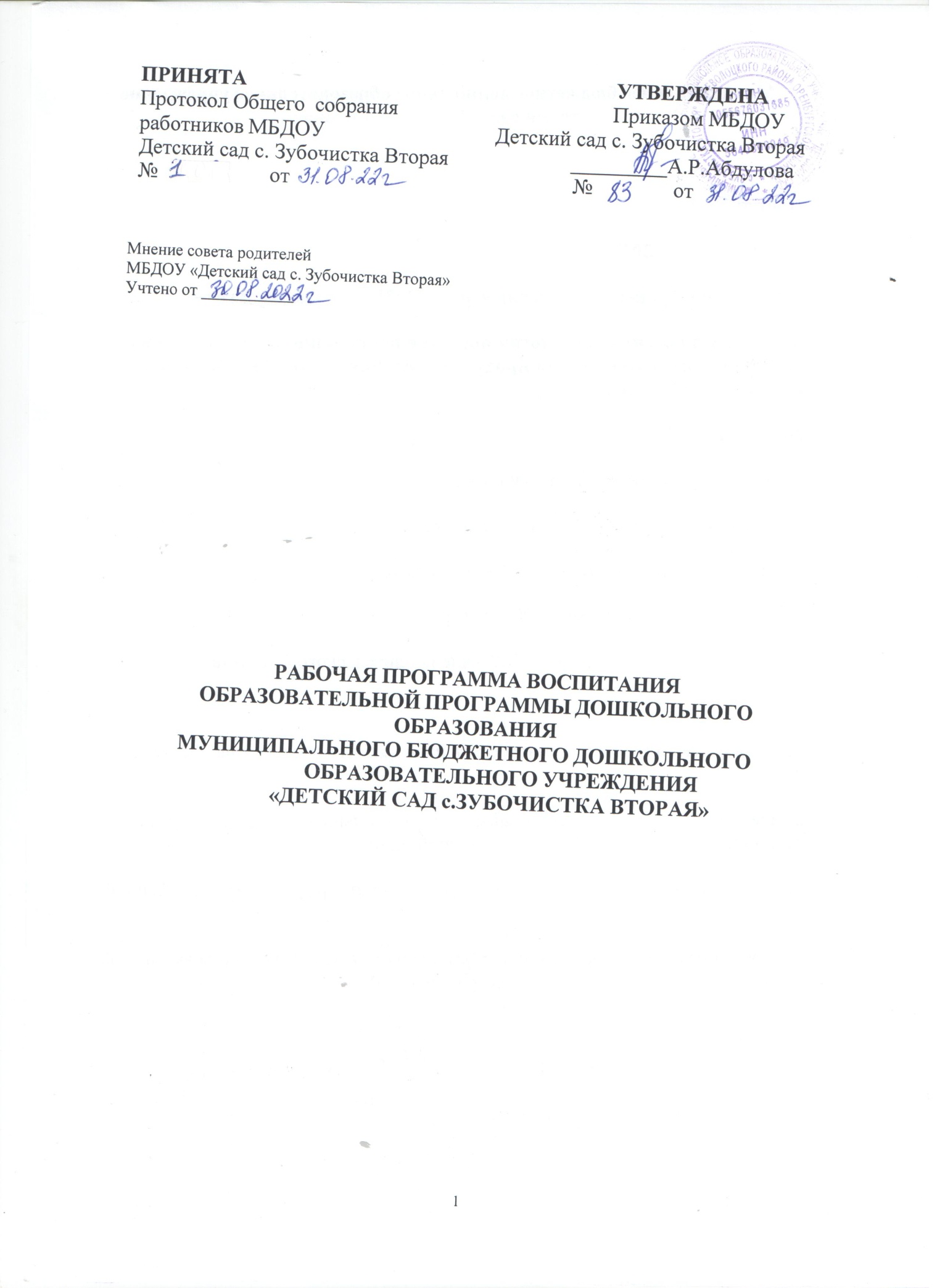 Пояснительная запискаРабочая программа воспитания реализуется в рамках образовательной программы дошкольного образования и адаптированной программой дошкольного образования для детей с общим недоразвитием речи МБДОУ«Детский сад с. Зубочистка Вторая». Программа осуществляет образовательный процесс на уровне дошкольного образования на основе требований Федерального Закона № 304-ФЗ от 31.07.2020 «О внесении изменений в Федеральный закон«Об образовании в Российской Федерации» по вопросам воспитания обучающихся», с учетом Плана мероприятий по реализации в 2021-2025 годах Стратегии развития воспитания в Российской Федерации на период до 2025 года и преемственности целей, задач Примерной программы воспитания для общеобразовательных организаций, одобренной решением Федерального учебно-методического объединения по общему образованию.Работа по воспитанию, формированию и развитию личности дошкольников, предполагает преемственность по отношению к достижению воспитательных целей начального общего образования.Рабочая программа воспитания в ДОУ строиться на целеполагании, ожидаемых результатах, видах деятельности, условиях формировании воспитывающей, личностно развивающей среды, отражает интересы и запросы участников образовательных отношений:ребенка, признавая приоритетную роль его личностного развития на основе возрастных и индивидуальных особенностей, интересов и потребностей;родителей ребенка (законных представителей) и значимых для ребенка взрослых;государства и общества.Разработка рабочей программы воспитания и организация воспитательной работы в ДОУ спланированы с учетом региональной специфики реализации Стратегии развития воспитания в Российской Федерации.Основой разработки Рабочей программы воспитания являются следующие документы:Федеральный Закон от 29 декабря 2012 г. №273-ФЗ «Об образовании в Российской Федерации»;Распоряжение Правительства Российской Федерации от 29 мая 2015 г.№ 996-р об утверждении Стратегия развития воспитания в Российской Федерации на период до 2025 года;Распоряжение Правительства Российской Федерации от 12 ноября 2020 г. № 2945-р об утверждении Плана мероприятий по реализации в 2021 - 2025 годах Стратегии развития воспитания в Российской Федерации на период до 2025 года;Приказ Министерства образования и науки Российской Федерации от 17 октября 2013 г. № 1155 г. Москва «Об утверждении федеральногогосударственного образовательного стандарта дошкольного образования».В процессе разработки и реализации рабочей образовательной программы воспитания детей дошкольного возраста требуется знание и понимание современных факторов, оказывающих влияние на воспитание и личностное развитие ребенка; особенностей психологического развития ребенка в условиях всеобщей цифровизации; гибкость в вопросах оперативного внесения в программы изменений, предопределенных документами стратегического планирования Российской территорий и отраслей; готовность к взаимодействию, обратной связи и информационной открытости в отношении социальных партнеров ОО.Под воспитанием понимается «деятельность, направленная на развитие личности, создание условий для самоопределения и социализации обучающихся на основе социокультурных, духовно-нравственных ценностей и принятых в российском обществе правил и норм поведения в интересах человека, семьи, общества и государства, формирование у обучающихся чувства	патриотизма,	гражданственности,		уважения к памяти защитников Отечества и подвигам Героев Отечества, закону и правопорядку, человеку труда и старшему поколению, взаимного уважения, бережного			отношенияк культурному наследию и традициям многонационального народа Российской Федерации, природе и окружающей среде»1.Рабочая программа воспитания основана на воплощении национального воспитательного идеала, который понимается как высшая цель образования, нравственное (идеальное) представление о человеке, на воспитание, обучение и развитие которого направлены усилия основных субъектов национальной жизни.Реализация Программы воспитания основана на сетевом взаимодействии с разными субъектами воспитательно-образовательного процесса.При разработке рабочей программы воспитания учитываются ключевые идеи Концепции духовно-нравственного развития и воспитания личности гражданина России:воспитание и развитие личности гражданина России является общим делом;двойственная природа процесса социализации человека, многофакторностьи сложность воспитания, развития личности и социально-профессионального самоопределения в сетевом мире;1 п. 2) Ст.2 Федерального Закона от 31.07.2020 № 304-ФЗ «О внесении изменений в Федеральный закон«Об образовании в Российской Федерации» по вопросам воспитания обучающихся»непрерывность и преемственность процесса воспитания и развития личности;направленность результатов	воспитания и развития личности в будущее;воспитание человека в процессе деятельности;единство и целостность процесса воспитания и развития личности;центральная роль развития личности в процессе образования;контекстный характер процесса воспитания, единство ценностно- смыслового пространства воспитания и развития личности.Миссией воспитания и развития личности гражданина России выступает сплочение и консолидация нации, укрепление социальной солидарности, повышении доверия личности к жизни в России, согражданам, обществу, настоящему и будущему малой родины, Российской Федерации, на основе базовых ценностей Российского гражданского общества и развитие у подрастающего поколения навыков позитивной социализации.Реализация рабочей программы стремиться к следующим результатам в части воспитания обучающихся, которые составлены в соответствии с Конституцией Российской Федерации и нашли дальнейшее отражение при формировании личностных качеств гражданина, необходимых для сохранения и передачи ценностей следующим поколениям:безусловное уважение к жизни во всех ее проявлениях, признание ее наивысшей ценностью;осознание ценности здоровья, установка на активное здоровьесбережение человека;любовь к Отечеству, осознание себя гражданином России – продолжателем традиций предков, защитником Земли, на которой родился и вырос; осознание личной ответственности за Россию;признание ценности жизни и личности другого человека, его прав и свобод, признание за другим человеком права иметь свое мнение;готовность к рефлексии своих действий, высказываний и оценке их	влиянияна других людей; внутренний запрет на физическое и психологическое воздействие на другого человека;субъектность, активная жизненная позиция;правовое самосознание, законопослушность; готовность в полной мере выполнять законы России; уважение к чужой собственности, месту постоянного проживания;осознание себя гражданином многонациональной России, частью народа, проявляющий интерес и уважение к культуре, русскому языку и языкам предков;готовность заботиться о сохранении исторического и культурного наследия страны и развитии новых культурных направлений;принятие и сохранение традиционных семейных ценностей народов России;уважение к различным вероисповеданиям, религиям;забота о природе, окружающей среде; экологическое самосознание и мышление; осознание себя частью природы и зависимости своей	жизни	и	здоровья от экологии;забота о слабых членах общества, готовность деятельно участвовать в оказании помощи социально-незащищенным гражданам;осознание ценности образования; уважение к педагогу; готовность	учитьсяна   протяжении   всей   жизни;   стремление   к   саморазвитию и самосовершенствованию во всех сферах жизни;проектное	мышление;	командность; лидерство;	готовность	к продуктивному взаимодействию и сотрудничеству;интеллектуальная	самостоятельность;	критическое	мышление; познавательная активность;творческая	активность	и	готовность	к	творческому самовыражению;свобода	выбора	и	самостоятельность	в	принятии	решений; социальная активность и мобильность; активная гражданская позиция;уважение	к	труду,	осознание	его	ценности	для	жизни	и самореализации; трудовая и экономическая активность.С целью соблюдения единства терминологического и содержательного поля, согласования ценностных установок и методологических подходов в ходе разработки рабочей программы воспитания рекомендуется применять Методологический стандарт.В Примерной программе используются следующие сокращения и определения:Раздел 1. Целевые ориентиры и планируемые результаты программы воспитанияЦель программы воспитанияЦелью разработки и реализации программы воспитания является формирование гармонично развитой высоконравственной личности, разделяющей российские традиционные духовные ценности, обладающей актуальными знаниями и умениями способной реализовать свой потенциал в условиях современного общества.Содержание воспитания, в соответствии с Федеральным Законом от 29.12.2012 №273-ФЗ «Об образовании в Российской Федерации», взаимопониманию и сотрудничеству между людьми, народами независимо от расовой, национальной, этнической, религиозной и социальной принадлежности, учитывать разнообразие мировоззренческих обучающихся на свободный выбор мнений и убеждений, обеспечивать развитие способностей каждого человека, формирование и развитие его личности в соответствии с принятыми в семье и обществе духовно-нравственными и социокультурными ценностями.Цель воспитания в ДОО – личностное развитие ребенка дошкольного возраста, проявляющееся:в усвоении им знаний основных норм, которые общество выработало на основе базовых ценностей современного общества (в усвоении ими социально значимых знаний);в развитии его позитивных отношений к этим ценностям (в развитииих социально значимых отношений);в приобретении им соответствующего этим ценностям опыта поведения, применения сформированных знаний и отношений на практике (в приобретении опыта социально значимых дел).Главной задачей программы является создание организационно- педагогических условий в части воспитания, личностного развития и социализации детей дошкольного возраста.Задачи воспитания формируются для каждого возрастного периода (от 0 до 3 лет, от 3 до 7 лет) на основе планируемых результатов достижения цели воспитания и реализуются в единстве с развивающими задачами, определенными действующими нормативными правовыми документами в сфере ДО.Методологические основы и принципы построения Программы воспитанияВ процессе освоения ценностных ориентаций личность строит определенную траекторию своего движения, сообразуясь с ценностями самопознания,	самооценкии саморазвития.Методологической основой Программы воспитания является культурно-исторический   подход   Л.С.   Выготского   и   системно-деятельностный подход. Программа основывается на базовых ценностях воспитания, заложенных определении воспитания, содержащимся в Федеральном законе «Об образовании в РФ»2: формирование у обучающихся чувства патриотизма, гражданственности, уважения к памяти защитников Отечества и подвигам Героев Отечества, закону и правопорядку, человеку труда и старшему поколению, взаимного уважения, бережного отношения к культурному наследию и традициям многонационального народа Российской Федерации, природе и окружающей среде.Методологическими ориентирами воспитания также выступают следующие идеи:развитие субъектности и личности ребенка в деятельности;личностно ориентированной педагогики сотрудничества;развитие личности ребенка в контексте сохранения его индивидуальности;духовно-нравственное, ценностное и смысловое содержания воспитания;идея об онтологической (бытийной) детерминированности воспитания;идея о личностном смысле и ценности воспитания, о сущности детства как сензитивном периоде воспитания; теории об амплификации (обогащении) развития ребёнка средствами разных «специфически детских видов деятельности».Программа воспитания построена на основе ценностного подхода, предполагающего присвоение ребенком дошкольного возраста базовых ценностей и опирается на следующие принципы:Принцип гуманизма. Каждый ребенок имеет право на признание его в обществе как личности, как человека, являющегося высшей ценностью, уважение к его персоне, достоинству, защита его прав на свободу и развитие.Принцип субъектности. Развитие и воспитание личности ребенка как субъекта собственной жизнедеятельности; воспитание самоуважения, привычки к заботе о себе, формирование адекватной самооценки и самосознания.Принцип интеграции. Комплексный и системный подходы к содержаниюи организации образовательного процесса. В основе систематизации содержания работы лежит идея развития базиса личностной культуры, духовное развитие детей во всех сферах и видах деятельности.Принцип ценностного единства и совместности. Единство ценностей и смыслов воспитания, разделяемых всеми участниками образовательных отношений, содействие, сотворчество и сопереживание, взаимопонимание и взаимное уважение.Принцип учета возрастных особенностей. Содержание и методы воспитательной работы должны соответствовать возрастным особенностям ребенка.2 Ст.2 Федерального Закона от 31.07.2020 № 304-ФЗ «О внесении изменений в Федеральный закон«Об образовании в Российской Федерации» по вопросам воспитания обучающихсяПринципы индивидуального и дифференцированного подходов. Индивидуальный подход к детям с учетом возможностей, индивидуального темпа развития, интересов. Дифференцированный подход реализуется с учетом семейных, национальных традиций и т.п.Принцип культуросообразности. Воспитание основывается на культуреи традициях России, включая культурные особенности региона.Принцип следования нравственному примеру. Пример как метод воспитания позволяет расширить нравственный опыт ребенка, побудить его к внутреннему диалогу, пробудить в нем нравственную рефлексию, обеспечить возможность выбора при построении собственной системы ценностных отношений, продемонстрировать ребенку реальную возможность следования идеалу в жизни.Принципы безопасной жизнедеятельности. Защищенность важных интересов личности от внутренних и внешних угроз, воспитание через призму	безопасностии безопасного поведения.Принцип совместной деятельности ребенка и взрослого. Значимость совместной деятельности взрослого и ребенка на основе приобщения к культурным ценностям и их освоения.Принципы инклюзивного образования. Организация образовательного процесса, при которой все дети, независимо от их физических, психических, интеллектуальных, культурно-этнических, языковых и иных особенностей, включены в общую систему образования.Конструирование воспитательной среды ДОО строится на основе следующих элементов: социокультурный контекст, социокультурные ценности, уклад, воспитывающая среда, общность, деятельность и событие. Каждая из этих категорий обеспечивает целостность содержания и имеет свое наполнение для решения задач воспитания и становления личности ребенка.Социокультурные ценности – это основные жизненные смыслы, определяющие отношение человека к окружающей действительности и детерменирующие основные модели социального поведения, которыми руководствуется человек в повседневной жизни и деятельности. Социокультурные ценности являются определяющей структурно- содержательной основой программы воспитания.Уклад – это система отношений в образовательной организации сложившаяся на основе нравственно-ценностных различных воспитательных процессов. Уклад основан на социокультурном контексте; определяет смысл, стиль и характер взаимоотношений в ОО. Уклад всегда основывается на человеческой культуре, поэтому объединяет в себе устоявшийся порядок жизни, общественный договор, нормы и (атмосферу), безопасность и систему ценностей дошкольного воспитания.Воспитывающая среда – это совокупность окружающих ребенка социально- ценностных обстоятельств, влияющих на его личностное развитие  и  содействующих  его  включению  в  современную  культуру.Воспитывающая среда определяется, с одной стороны, целями и задачами воспитания, с другой – культурными ценностями, образцами и практиками. В этом контексте, основными характеристиками и структурированность. Воспитывающая среда строится по трем линиям:«от взрослого», который создает предметно-пространственную среду, насыщаяее ценностями и смыслами;«от совместности ребенка и взрослого»: воспитывающая среда, направленная на взаимодействие ребенка и взрослого, раскрывающего смыслы и ценности воспитания;«от ребенка»: воспитывающая среда, в которой ребенок самостоятельно творит, живет и получает опыт позитивных достижений, осваивая ценности и смыслы, заложенные взрослым.Цели и задачи воспитания реализуются во всех видах деятельности дошкольника, обозначенных в Федеральном государственном образовательном стандарте дошкольного образования (далее – ФГОС ДО). Все виды детской деятельности опосредованы разными типами активностей:предметно-целевая (виды деятельности, организуемые взрослым, в которых он открывает ребенку смысл и ценность человеческой деятельности, способы ее реализации совместно с родителями, воспитателями, сверстниками);культурные практики (активная, самостоятельная апробация каждым ребенком инструментального и ценностного содержаний, полученных от взрослого и способов их реализации в различных видах деятельности через личный опыт);свободная инициативная деятельность ребенка (его спонтанная самостоятельная активность, в рамках которой он реализует свои базовые устремления: любознательность, общительность, опыт деятельности на основе усвоенных ценностей).Требования к планируемым результатам освоения ПрограммывоспитанияПланируемые результаты воспитания носят отсроченный характер, а деятельность воспитателя нацелена на перспективу развития и становления личности ребенка. Поэтому результаты достижения цели воспитания представлены в виде двух описательных моделей – «Портрета выпускника ДОО» и «Портрета гражданина России».Планируемые результаты воспитания детей в дошкольном возрастеВ процессе воспитания к окончанию дошкольного возраста (к семи годам) предполагается достижение следующих результатов, основаны на целевых ориентирах:1.5 Преемственность в результатах освоения программывоспитанияПреемственность в результатах освоения программы обеспечивается планированием результатов воспитания по основным направлениям:развитие основ нравственной культуры;формирование основ семейных и гражданских ценностей;формирование основ гражданской идентичности;формирование основ социокультурных ценностей;формирование основ межэтнического взаимодействия;формирование основ информационной культуры;формирование основ экологической культуры;воспитание культуры труда.Раздел 2. Содержание программы воспитанияСодержание программы воспитания на основе формирования ценностей в дошкольном образованииСодержание Программы воспитания, в соответствии с Федеральным Законом от 29.12.2012 №273-ФЗ «Об образовании в Российской Федерации»,«…должно содействовать взаимопониманию и сотрудничеству между людьми, народами независимо от расовой, национальной, этнической, религиозной и социальной принадлежности, учитывать разнообразие мировоззренческих подходов, способствовать реализации права обучающихся на свободный выбор мнений и убеждений, обеспечивать развитие способностей каждого человека, формирование и развитие его личности в соответствии с принятыми в семье и обществе духовно- нравственными и социокультурными ценностями».Содержание рабочей программы воспитания реализуется в ходе освоения детьми дошкольного возраста всех образовательных областей, обозначенных в ФГОС ДО, одной из задач которого является объединение воспитания и обучения в целостный образовательный процесс на основе духовно-нравственных и социокультурных ценностей и принятых в обществе правил и норм поведения в интересах человека, семьи, общества:социально-коммуникативное развитие;познавательное развитие;речевое развитие;художественно-эстетическое развитие;физическое развитие.Часть, формируемая участниками образовательных отношений:«Мой край родной»Требования ФГОС ДО к содержанию Программы в соответствии с образовательными областями 3Таблица 43 Приказ Министерства образования и науки Российской Федерации (Минобрнауки России) от 17 октября 2013 г. N 1155 г. Москва «Об утверждении федерального государственного образовательного стандартадошкольного образования».Часть, формируемая участниками образовательных отношенийВ соответствии с направлениями Программы воспитания, определенными на основе базовых ценностей воспитания, каждое из направлений раскрывается в комплексе задач, форм и видов деятельности.Содержание направлений Рабочей программы воспитанияМБДОУ «Детский сад с. Зубочистка Вторая»Таблица 5Часть, формируемая участниками образовательных отношенийВиды и формы деятельностиВиды и формы деятельности реализуются на основе последовательных циклов, которые при необходимости могут повторяться в расширенном, углубленном и соответствующем возрасту варианте неограниченноеколичество раз.Эти циклы представлены следующими элементами:погружение – знакомство, которое реализуется в различных формах: чтение, просмотр, экскурсии и пр.;разработка коллективного проекта, в рамках которого создаются творческие продукты;организация события, в котором воплощается смысл ценности.Последовательность циклов может изменяться. Например, цикл может начинаться с яркого события, после которого будет развертываться погружение и приобщениек культурному содержанию на основе ценности.События, формы и методы работы по реализации каждой ценности в пространстве воспитания могут быть интегративными. Например, одно и тоже событие может быть посвящено нескольким ценностям одновременно.Каждый педагог разрабатывает конкретные формы реализации воспитательного цикла. В ходе разработки должны быть определены смысл и действия взрослых, а также смысл и действия детей в каждой из форм. В течение всего года воспитатель осуществляет педагогическую диагностику, на основе наблюдения за поведением детей.В фокусе педагогической диагностики находится понимание ребенком смысла конкретной ценности и ее проявление в его поведении.Особенности реализации воспитательного процесса в МБДОУ «Детский сад с. Зубочистка Вторая»В соответствии с Федеральным Законом от 29.12.2012 №273-ФЗ «Об образовании в Российской Федерации» дошкольное образование направлено на формирование общей культуры, развитие физических, интеллектуальных, нравственных, эстетических и личностных качеств, формирование предпосылок учебной деятельности, сохранение и укрепление здоровья детей дошкольного возраста. Образовательные программы ДО направлены на разностороннее развитие детей дошкольного возраста с учетом их возрастных и индивидуальных особенностей, в том числе на достижениедетьми дошкольного возраста уровня развития, необходимого и достаточного для успешного освоения ими образовательных программ начального общего образования, на основе специфичных для детей дошкольного возраста видов деятельности.Результаты достижений по целевым ориентирам Программы воспитания не подлежат непосредственной оценке, в том числе в виде педагогической диагностики, и не являются основанием для их формального сравнения с реальными достижениями детей.Муниципальное бюджетное дошкольное образовательное учреждение «Детский сад с. Зубочистка Вторая » находится в типовом здании, по адресу с. Зубочистка Вторая, ул. Центральная, 20.ДОУ располагает базой: музыкальный зал, совмещенный со спортивным залом, Имеется необходимое  оборудование, атрибуты и расходный материал, осуществляется ИКТ сопровождение мероприятий.Основной целью педагогической работы ДОУ является формирование общей культуры личности детей, в том числе ценностей здорового образа жизни, развития их социальных, эстетических, интеллектуальных, физических качеств, инициативности, самостоятельности и ответственности ребенка, формирования предпосылок учебной деятельности.Ведущей в воспитательном процессе является игровая деятельность. Игра широко используется как самостоятельная форма работы с детьми и как эффективное средство и метод развития, воспитания и обучения в других организационных формах. Приоритет отдается творческим играм (сюжетно- ролевые, строительно-конструктивные, игры-драматизации и инсценировки, игры с элементами труда и художественно деятельности) и играм с правилами (дидактические, интеллектуальные, подвижные, хороводные т.п.)Отдельное внимание уделяется самостоятельной деятельности воспитанников. Ее содержание и уровень зависят от возраста и опыта детей, запаса знаний, умений и навыков, уровня развития творческого воображения, самостоятельности, инициативы, организаторских способностей, а также от имеющейся материальной базы и качества педагогического руководства. Организованное проведение этой формы работы обеспечивается как непосредственным, так и опосредованным руководством со стороны воспитателя.Индивидуальная работа с детьми всех возрастов проводится в свободные часы (во время утреннего приема, прогулок и т.п.) в помещениях и на свежем воздухе. Она организуется с целью активизации пассивныхвоспитанников, организации дополнительных занятий с отдельными детьми, которые нуждаются в дополнительном внимании и контроле, например, часто болеющими, хуже усваивающими учебный материал при фронтальной работе и т.д.В реализации воспитательного потенциала образовательной деятельности педагогам важно ориентироваться на целевые приоритеты, связанные с возрастными особенностями их воспитанников:установление доверительных отношений между педагогом и воспитанниками, способствующих позитивному восприятию детьми требований и просьб педагога, привлечению их внимания к обсуждаемой на занятии информации, активизации их познавательной деятельности;побуждение дошкольников соблюдать в детском саду общепринятые нормы поведения, правила общения со старшими (педагогами) и сверстниками (дошкольниками), принципы дисциплины и самоорганизации;привлечение внимания дошкольников к лексической теме, организация их работы с получаемой на занятии социально значимой информацией - инициирование ее обсуждения, высказывания детьми своего мнения по ее поводу, выработки своего к ней отношения;использование воспитательных возможностей содержания обучения через демонстрацию детям примеров ответственного, гражданского поведения, проявления человеколюбия и добросердечности, через подбор соответствующих текстов для чтения, проблемных ситуаций для обсуждения с воспитанниками;применение на занятии интерактивных форм работы с детьми: интеллектуальных игр, стимулирующих познавательную мотивацию дошкольников;	дидактического	театра,	где	полученные	на	занятии	знания обыгрываются в театральных постановках; дискуссий, которые дают дошкольникам возможность приобрести опыт ведения конструктивного диалога; групповой работы или работы в парах, которые учат дошкольников командной работе и взаимодействию с другими детьми;включение в занятия игровых ситуаций, которые помогают поддержать мотивацию детей к получению знаний, налаживанию позитивных межличностных отношений в группе, помогают установлению доброжелательной атмосферы во время жизнедеятельности в ДОУ;организация шефства над другими детьми, дающего дошкольникам социально значимый опыт сотрудничества и взаимной помощи;инициирование и поддержка исследовательской деятельности дошкольников в рамках реализации ими индивидуальных и групповых исследовательских проектов.Целевые ориентиры следует рассматривать как возрастные характеристики возможных достижений ребенка, которые коррелируют (одна  величина,  изменяясь,  меняет  другую  величину)  с  портретомвыпускника	образовательной	организации,	осуществляющей образовательный процесс на уровне дошкольного образования и с базовыми духовно-нравственными ценностями. Воспитательный процесс в ДОО организуется в развивающей предметно-пространственной среде, которая образуется совокупностью природных, предметных, социальных условий и пространством собственного «Я» ребенка. Среда обогащается за счет не только количественного накопления, но и через улучшение качественных параметров: эстетичности, гигиеничности, комфортности, функциональной надежности и безопасности, открытости изменениям и динамичности, соответствия возрастным и половым особенностям детей, проблемной насыщенности и т.п. Воспитатели заботятся о том, чтобы дети свободно ориентировались в созданной среде, имели свободный доступ ко всем ее составляющим, умели самостоятельно действовать в ней, придерживаясь норм и правил пребывания в различных помещениях и пользования материалами, оборудованием. Окружающая ребенка развивающая предметно-пространственная ДОО, при условии ее грамотной организации, обогащает внутренний мир дошкольника, способствует формированию у него чувства вкуса и стиля, создает атмосферу психологического комфорта, поднимает настроение, предупреждает стрессовые ситуации, способствует позитивному восприятию ребенком детского сада.Воспитывающее влияние на ребенка осуществляется через такие формы работы с развивающей предметно-пространственной средой ДОО как:-оформление интерьера дошкольных помещений (групп, спален, коридоров, залов, лестничных пролетов и т.п.) и их периодическая переориентация;размещение на стенах ДОУ регулярно сменяемых экспозиций;озеленение присадовой территории, разбивка клумб, посадка деревьев, оборудование спортивных и игровых площадок, доступных и приспособленных для дошкольников разных возрастных категорий, разделяющих свободное пространство ДОУ на зоны активного и тихого отдыха;регулярная организация и проведение конкурсов, творческих проектов по благоустройству различных участков присадовой территории (например, конкурс участков, конкурс построек из песка, конкурс на лучше выносное оборудование);акцентирование внимания дошкольников посредством элементов РППС (стенды, плакаты, инсталляции) на важных для воспитания ценностях детского сада, его традициях, правилах.Приоритетным в воспитательном процессе ДОО является нравственно- патриотическое и физическое воспитание и развитие дошкольников.Нравственно-этическое воспитание - это усвоение детьми норм и ценностей, принятых в обществе, воспитание моральных и нравственных качеств ребенка, формирование умения правильно оценивать свои поступки и поступки сверстников. Повседневный опыт общения с окружающимислужит источником как положительных, так и отрицательных примеров поведения.Воспитательно-образовательная работа по патриотическому воспитанию направлена на формирование у детей образа героя, защитника своего государства; на привитие любви к Отечеству, родному краю, родному городу, своему детскому саду, своей семье; на воспитание чувства гордости за историю становления страны и потребности защищать Родину. Успех этих направлений зависит от правильной организации режима дня, двигательного, санитарно-гигиенического режимов, всех форм работы с детьми и других факторов. Двигательный режим в течение дня, недели, определяется комплексно, в соответствии с возрастом детей. Ориентировочная продолжительность ежедневной двигательной активности составляет не менее 1 часа в день. Оптимизация двигательного режима обеспечивается путем проведения различных подвижных, спортивных игр, упражнений, занятий физкультурой, самостоятельной двигательной деятельности.Значительное внимание в воспитании детей уделяется труду, как части нравственного становления. Воспитательная деятельность направлена на формирование эмоциональной готовности к труду, элементарных умений и навыков в различных видах труда, интереса к миру труда взрослых людей. Важным аспектом является индивидуальный и дифференцированный подходы к детской личности (учет интересов, предпочтений, способностей, усвоенных умений, личностных симпатий при постановке трудовых заданий, объединении детей в рабочие подгруппы и т.д.) и моральная мотивация детского труда.Экологическое воспитание в детском саду подразумевает воспитание осознанно правильного отношения к явлениям, к объектам живой и неживой природы. Такое отношение к природе формируется у ребенка в ходе систематических занятий с использованием различных методов и приемов, а также современных педагогических технологий, таких как технология проектной деятельности, технология проблемного обучения, квест- технология, ИКТ.Процесс ознакомления детей с социальной действительностью сложен, противоречив и носит комплексный характер: задачи развития интеллекта, чувств, нравственных основ личности, решаются во взаимосвязи, и отделить одни от других невозможно. Однако, сама по себе социальная действительность не является средством воспитания детей. Таковым она становится в том случае, когда субъекты, объекты, факты, события, с которыми встречается ребенок, доступны, понятны, личностно значимы для него. Поэтому важной педагогической задачей является анализ и отбор того содержания из социального окружения, которое несет в себе развивающий потенциал и может стать средством приобщения ребенка к социальному миру.Наличие традиционных событий, праздников, мероприятий в детском саду - является неотъемлемой частью в деятельности дошкольного учреждения,   поскольку   способствует   повышению   эффективностиобразовательной деятельности процесса, создает комфортные условия для формирования личности каждого ребенка.Традиции направлены, прежде всего, на сплочение коллектива детей, родителей и педагогов ДОО, они играют большую роль в формировании и укреплении дружеских отношений между всеми участниками образовательных отношений. Традиции помогают ребенку освоить ценности коллектива, способствуют чувству сопричастности сообществу людей, учат прогнозировать развитие событий и выбирать способы действия. Поэтому создание традиций в детском саду и их передача следующему поколению воспитанников - необходимая и нужная работа. Традиции, в которых дети принимают непосредственное участие вместе с родителями и с воспитателем, прочно откладываются в детской памяти и уже неразрывно связаны с детством, с воспоминанием о детском садике, как о родном общем доме, где каждый ребенок любим и уважаем.Младший возрастСредний возраст  Старший возраст Часть, формируемая участниками образовательных отношенийОсобенности взаимодействия педагогического коллектива с семьями воспитанников в процессе реализации Программы воспитанияВ ДОУ создана определенная система работы с родителями.Ведущие цели взаимодействия детского сада с семьей — создание в детском саду необходимых условий для развития ответственных и взаимозависимых отношений с семьями воспитанников, обеспечивающих целостное развитие личности дошкольника, повышение компетентности родителей в области воспитания.Родители воспитанников, с одной стороны, являются непосредственными заказчиками образовательных услуг, с другой – обладают определенным педагогическим потенциалом и способны обогащать воспитательно-образовательный процесс положительным семейным опытом.Основные формы взаимодействия детского сада с семьями детей.Знакомство с семьей: встречи-знакомства, посещение семей, анкетирование семей.Информирование родителей о ходе образовательного процесса: дни открытых дверей, индивидуальные и групповые консультации, родительские собрания, оформление информационных стендов, организация выставок детского творчества, приглашение родителей на детские концерты и праздники, создание памяток.Образование родителей: организация «школы для родителей» (лекции, семинары, семинары-практикумы), проведение мастер-классов, тренингов, создание библиотеки.Совместная деятельность: привлечение родителей к организации вечеров музыки и поэзии, гостиных, конкурсов семейных праздников, прогулок, экскурсий,  к участию в детской исследовательской и проектной деятельности.В основу совместной деятельности семьи и дошкольного учреждения заложены следующие принципы:- партнерство родителей и педагогов в воспитании и обучении детей;- единое понимание педагогами и родителями целей и задач воспитания и обучения детей;- помощь, уважение и доверие к ребенку;- знание педагогами и родителями воспитательных возможностей коллектива и семьи, максимальное использование воспитательного потенциала в совместной работе с детьми.Организация работы с родителямиРаздел 3. Организационные условия реализации ПрограммывоспитанияОбщие требования к условиям реализации ПрограммывоспитанияПрограмма воспитания обеспечивает формирование социокультурного воспитательного пространства при соблюдении условий ее реализации, включающих:обеспечение воспитывающей личностно развивающей предметно- пространственной среды;оказание психолого-педагогической помощи, консультирование и поддержка родителей (законных представителей) по вопросам воспитания;создание уклада ДОО, отражающего сформированность в ней готовности всех участников образовательного процесса руководствоваться едиными принципами и регулярно воспроизводить наиболее ценные для нее воспитательно значимые виды совместной деятельности. Уклад ДОО направлен на сохранение преемственности принципов воспитания с уровня ДО на уровень НОО;современный уровень материально-технического обеспечения Программы воспитания, обеспеченности методическими материалами и средствами обучения и воспитания;наличие профессиональных кадров и готовность педагогического коллективак достижению целевых ориентиров Программы воспитания;учет индивидуальных и групповых особенностей детей дошкольного возраста,в интересах которых реализуется Программа воспитания (возрастных, физических, психологических, национальных и пр.).Воспитательный процесс в ДОО строится на следующих принципах:неукоснительное соблюдение законности и прав семьи ребенка, соблюденияконфиденциальности информации о ребенке и его семье, приоритета безопасности ребенка;создание психологически комфортной среды для каждого ребенка и взрослого, без которой невозможно конструктивное взаимодействие детей, их семей, и педагогических работников;системность и целенаправленность воспитания как условия его эффективности.Психолого-педагогическое и социально-педагогическоеобеспечениеНа уровне локальных актов ДОУ в случае необходимости предусмотрено психолого-педагогическое и социально-педагогическое сопровождение воспитательной работы, в том числе, профилактика раннего выявления семей «группы риска».Кадровое обеспечение воспитательного процессаСодержание деятельности педагога на этапе осуществления педагогического процесса может быть представлено взаимосвязанной системой таких педагогических действий, как:постановка	перед	воспитанниками	целей	и	разъяснение	задач деятельности;создание условий для принятия задач деятельности коллективом и отдельными воспитанниками;применение отобранных методов, средств и приемов осуществления педагогического процесса;обеспечение взаимодействия субъектов педагогического процесса и создание условий для его эффективного протекания;использование необходимых приемов стимулирования активности обучающихся;установление обратной связи и своевременная корректировка хода педагогического процесса.Воспитательная деятельность педагога проявляется, прежде всего, в ее целях. Она не имеет конкретного предметного результата, который можно было бы воспринимать с помощью органов чувств, поскольку направлена на обеспечение эффективности других видов деятельности (учебной, трудовой). Содержание, формы и методы воспитательной деятельности педагога всегда	подчинены			тому	или	иному	виду	 деятельности		 детей.	 О	ее эффективности можно судить и по таким критериям, как уровень развития коллектива,	обученность		и		воспитанность	обучающихся,	характер сложившихся		взаимоотношений,	сплоченность		группы	дошкольников. Однако		основной		продукт		воспитательной	деятельности		всегда	носит психологический характер. Деятельность педагога-психолога, как и любая другая,		строится	на	основе	 переработки	 поступающей			информации. Важнейшей является психологическая информация о свойствах и состояниях коллектива и его отдельных членов. Отсюда воспитательная деятельность представляет собой различные методы, средства и приемы психологическогои педагогического воздействия и взаимодействия.Основным признаком эффективного педагогического взаимодействия является взаимосвязь всех педагогов ДОУ направленная на развитие личности ребенка, социального становления, гармонизацию взаимоотношений детей с окружающим социумом, природой, самим собой.При организации воспитательных отношений необходимо включать обучающихся в разнообразную, соответствующую их возрастным индивидуальным особенностям, деятельность, направленную на:формирование у детей гражданственности и патриотизма;опыта взаимодействия со сверстниками и взрослыми в соответствии с общепринятыми нравственными нормами;приобщение к системе культурных ценностей;готовности к осознанному выбору профессии;экологической культуры, предполагающей ценностное отношение к природе, людям, собственному здоровью;эстетическое отношение к окружающему миру;потребности	самовыражения	в	творческой	деятельности, организационной культуры, активной жизненной позиции.Нормативно-методическое обеспечение реализации Программы воспитанияСодержание нормативно-правового обеспечения как вида ресурсного обеспечения реализации программы воспитания в ДОУ включает:Федеральный закон от 29.12. 2012 № 273 –ФЗ «Об образовании в Российской Федерации»;Федеральный закон от 31.07.2020г. №304-ФЗ «О внесении изменений в Федеральный закон «Об образовании в Российской Федерации» по вопросам воспитания обучающихся»;Приказ Министерства образования и науки РФ от 17.10.2013г. №1155«Об утверждении федерального государственного образовательного стандарта дошкольного образования»;Приказ Министерства просвещения Российской Федерации от 31.07.2020 № 373 «Об утверждении Порядка организации и осуществления образовательной деятельности по основным общеобразовательным программам - образовательным программам дошкольного образования»;Основные локальные акты:устав МБДОУ «Детский сад с. Зубочистка Вторая»;правила внутреннего распорядка воспитанников;образовательная программа дошкольного образования МБДОУ «Детский сад с. Зубочистка Вторая»;учебный план;календарный учебный график;рабочая программа воспитания в ДОУ;должностные инструкции специалистов, отвечающих за организацию воспитательной деятельности в ДОУ;документы, регламентирующие воспитательную деятельность в ДОУ (штатное расписание, обеспечивающее кадровый состав, реализующий воспитательную деятельность в ДОУ)Подробное описание приведено на сайте МБДОУ «Детский сад с. Зубочистка Вторая»; в разделе «Документы», «Образование»Информационное обеспечение реализации ПрограммывоспитанияВ дошкольной образовательной организации созданы условия для функционирования электронной информационно-образовательной среды и обеспечивающей освоение обучающимися образовательной программы дошкольного образования в полном объеме независимо от места нахождения воспитанника.Информационные ресурсы позволяют обогатить педагогический, технологический инструментарий педагогов, создать прочную основу для сетевого взаимодействия педагогов на основе дистанционных образовательных	технологий,	автоматизировать	процессы администрирования и при необходимости осуществлять дистанционное обучение с воспитанниками.3.6 Материально-техническое обеспечение реализации Программы воспитанияВ организации соблюдаются требования, определяемые в соответствии с санитарно-эпидемиологическими правилами и нормативами.На территории детского сада произрастают разнообразные породы деревьев и кустарников, разбиты цветники и клумбы, имеется огород, «Тропа здоровья», «Экологическая тропа», площадка ПДД.Средства обучения и воспитания подобраны в соответствии с возрастными и индивидуальными особенностями развития детей, соответствуют принципу необходимости и достаточности для организации образовательной, методического оснащения образовательного процесса, а также реализации разных видов деятельности.Развивающая предметно-пространственная средаотражает ценности, на которых строится программа воспитания, способствует их принятию и раскрытию ребенком;включает знаки и символы государства, региона, города и организации;отражает региональные, этнографические, конфессиональные и другие особенности социокультурных условий, в которых находится организация;экологична, природосообразна и безопасна;обеспечивает ребенку возможность общения, игры и совместной деятельности.отражает ценность семьи, людей разных поколений, радость общения с семьей.обеспечивает ребенку возможность познавательного развития, экспериментирования, освоения новых технологий, раскрывает красоту знаний, необходимость научного познания, формирует научную картину мира.обеспечивает ребенку возможность посильного труда, а также отражает ценности труда в жизни человека и государства (портреты членов семей воспитанников, героев труда, представителей профессий и пр.);предоставляет ребенку возможность погружения в культуру России, знакомствас особенностями региональной культурной традиции.гармонична и эстетически привлекательна.Результаты труда детей отражены и сохранены в среде: на стендах в приемных, также являются частью украшения групповых комнат.Развивающая предметно-пространственная среда обеспечивает ребенку возможности для укрепления здоровья, раскрывает смысл здорового образа жизни, физической культуры и спорта.В дошкольном учреждении имеются помещения для занятий с детьми: Музыкальный зал совмещен с физкультурным, групповые помещенияОснащенность помещений развивающей предметно-пространственной образовательной средой обеспечивает оптимальную реализацию образовательного потенциала пространства учреждения, пространства группы, пространства территории детского сада, материалов, оборудования и инвентаря для развития детей дошкольного возраста в соответствии с особенностями каждого возрастного этапа, охраны и укрепления их здоровья, учёта особенностей детей.В холлах детского сада размещены выставки детских работ.Часть, формируемая участниками образовательных отношенийМатериально-техническое обеспечение Части, формируемой участниками образовательных отношений, соответствуют санитарно-эпидемиологическим правилам и нормативам, правилам пожарной безопасности. Материально- техническое обеспечение Части, формируемой участниками образовательных отношений такое же как и для обязательной части.Программа «Мой край родной» обеспечена средствами обучения и воспитания (игровой материал, картотеки игр, демонстрационный материал).  3.7. Особые требования к условиям, обеспечивающим достижение планируемых личностных результатов в работе с особыми категориямидетейВ дошкольном возрасте воспитание, образование и развитие – это единый процесс.Инклюзия (дословно – «включение») – это готовность образовательной системы принять любого ребенка независимо от его индивидуальных особенностей (психофизиологических, социальных, психологических, этнокультурных, национальных, религиозных и др.) и обеспечить ему оптимальную социальную ситуацию развития.Инклюзия является ценностной основой уклада ДОО и основанием для проектирования воспитывающих сред, деятельностей и событий.социальная	ответственность.	Эти	ценности	должны	разделяться	всеми участниками образовательных отношений в ДОО.На уровне воспитывающих сред:событийная среда ДОО обеспечивает возможность включения каждого ребенка в различные формы жизни детского сообщества;рукотворная	среда	обеспечивает	возможность	демонстрации уникальности достижений каждого ребенка.На уровне общности: формируются условия освоения социальных ролей, ответственности и самостоятельности, сопричастности к реализации целей и смыслов сообщества, приобретается опыт развития отношений между детьми, родителями, воспитателями. Детская и детско-взрослая общность в инклюзивном образовании развивается на принципах заботы, взаимоуважения и сотрудничества в совместной деятельности.На уровне деятельностей: педагогическое проектирование совместной деятельности в разновозрастных группах, в малых группах детей, в детско-родительских группах обеспечивает условия освоения доступных навыков,	формирует	опыт	работы в команде, развивает активность и ответственность каждого ребенка в социальной ситуации его развития.На уровне событий: проектирование педагогами ритмов жизни, праздников и общих дел с учетом специфики социальной и культурной ситуации развития каждого ребенка обеспечивает возможность участия каждого в жизни и событиях группы, формирует личностный опыт, развивает самооценку и уверенность ребенка в своих силах. Событийная организация должна обеспечить переживание ребенком опыта самостоятельности, счастья и свободы в коллективе детей и взрослых.Основными принципами реализации Программы воспитания в ДОО, реализующих инклюзивное образование, являются:принцип полноценного проживания ребенком всех этапов детства (младенческого, раннего и дошкольного возраста), обогащение (амплификация) детского развития;принцип построения воспитательной деятельности с учетом индивидуальных особенностей каждого ребенка, при котором сам ребенок становится активным субъектом воспитания;принцип содействия и сотрудничества детей и взрослых, признания ребенка полноценным участником (субъектом) образовательных отношений;принцип формирования и поддержки инициативы детей в различных видах детской деятельности;принцип активного привлечения ближайшего социального окруженияк воспитанию ребенка.Календарный план воспитательной работыГлоссарийдескрипторлексическая единица (словосочетание) Портрета выпускника ДО в части воспитания, описывающая уточняющую характеристику«Портрета Гражданина России 2035 года», для человека, освоившего программу дошкольного образованияДОдошкольное образованиеДООдошкольная(ые) образовательная(ые) организация(и)НООначальное общее образованиеООобразовательная(ые) организация(и)Портрет гражданина России 2035формирует единые ориентиры для социализации и развития личности по всем уровням образования, обеспечивая их преемственность.Используются как основа для разработки портретов выпускника по уровням образования.ФГОС ДОФедеральный	Государственный	стандарт	дошкольногообразованияПортрет Гражданина России 2035 года(общие характеристики)Базовые ценности воспитанияПортрет выпускника ДОО(дескрипторы)Планируемые результаты1.	1. Патриотизм Хранящий верность идеалам Отечества, гражданского общества, демократии,гуманизма, мира во всем мире. Действующий в интересах обеспечения безопасности иблагополучия России, сохранения родной культуры, исторической памяти и преемственности на основе любви к Отечеству, малой родине, сопричастности к многонациональному народу России, принятиятрадиционных духовно- нравственных ценностей человеческой жизни, семьи, человечества, уваженияк традиционным религиям России. Уважающий прошлое родной страны и устремлённый в будущее.формирование у обучающихся чувства патриотизма;формирование уважения к памяти защитников Отечества и подвигам Героев Отечества;формирование бережного отношения к культурномунаследию и традицияммногонационального народа Российской Федерации.Любящий свою семью, принимающий ее ценностии поддерживающий традиции.Любящий свою малую Родину и имеющий представление о России в мире, испытывающий симпатии и уважение к людям разных национальностей.Эмоционально и уважительно реагирующий на государственные символы; демонстрирующий интерес и уважениек государственным праздникам и важнейшим событиям в жизниРоссии, места, в котором он живет.Проявляющий желание участвовать в делах семьи, группы детского сада, своей малой Родины (города, села).имеет представления о семейных ценностях, семейных традициях, бережном отношение к ним;проявляет нравственные чувства, эмоционально-ценностное отношение к семье;проявляет ценностное отношение к прошлому и будущему – своему, своей семьи, своей страны;проявляет уважительное отношение к родителям, к старшим, заботливое отношение к младшим;имеет первичные представления о гражданских ценностях, ценностях истории, основанных на национальных традициях, связи поколений, уважении к героям России;знает символы государства – Флаг, Герб Российской Федерации и символику субъекта Российской Федерации, в которой живет;проявляет высшие нравственные чувства: патриотизм, уважение к правам и обязанностям человека;имеет начальные представления о правах и обязанностях человека, гражданина, семьянина, товарища;проявляет познавательный интерес и уважение к важнейшим событиям историиРоссии и ее народов, к героям России;проявляет интерес к государственным праздникам и имеет желание участвовать в праздниках и их организации в ДОО.2. Гражданская позиция иправосознание Активно и сознательно принимающий участие вдостижении национальных целей развития России в различных сферах социальной жизни и экономики, участвующий в деятельности общественных объединениях, волонтёрскихи благотворительных проектах. Принимающий и учитывающий в своих действиях ценностьи неповторимость, права и свободы других людей на основе развитого правосознания.формирование гражданственности;формирование уважения к закону и правопорядку;формирование взаимного уважения.Уважающий этнокультурные,религиозные особенности других людей (сверстников, взрослых).Принимающий ценность человеческой жизни и неповторимость прав и свобод других людей.Доброжелательный по отношению к другим людям, включая людей с ОВЗ, эмоционально отзывчивый, проявляющий понимание и сопереживание, готовый оказать посильную помощь нуждающимся в ней сверстникам и взрослым.Знающий и понимающий основы правовых норм, регулирующих отношения между людьми.Способный к оценке своихдействий и высказываний, оценке их влияния на других людей.Осознающий и принимающий элементы гендерной идентичности, психологических и поведенческих особенностей человекаопределенного пола, включая типичное ролевое поведение.Проявляющих чувствапринятия по отношению к самому себе, чувства собственных прав иимеет представления об этических нормах взаимоотношений между людьми разных этносов, носителями разных убеждений, представителями различных культур;имеет первичные представленияо многонациональности России, фольклоре и этнокультурных традициях народов России;понимает, что все люди имеют равные права и могут выступать за них;имеет представление о чувстве собственного достоинства, самоуважении.границ, готовности постоять за себяи ценить свои собственные интересы.3. Социальная направленность и зрелость Проявляющий самостоятельность и ответственность в постановке и достижении жизненных целей, активность, честность и принципиальность в общественной сфере, нетерпимость к проявлениям непрофессионализма втрудовой деятельности, уважение и признаниеценности каждой человеческой личности, сочувствие идеятельное сострадание кдругим людям. Сознательно и творчески проектирующий свой жизненный путь, использующий для разрешения проблем и достижения целей средства саморегуляции, самоорганизации и рефлексии.формирование уважения к человеку труда и старшему поколению;формирование взаимного уважения.Имеющий начальныепредставления о нравственных ценностях в отношении общества, сверстников, взрослых, природного и предметного окружения и себя самого в окружающем мире.Проявляющий разнообразные морально-нравственные чувства, эмоционально-ценностное отношение к окружающим людям, природе и предметному миру, к самому себе (гордость, удовлетворённость, стыд,доброжелательность и т.д.).Начинающий осознавать себя (свое «Я») в соответствии с семейными, национальными, нравственными ценностями и нормами и правилами поведения.Различающий основные проявления добра и зла, принимает и уважает ценности общества, правдивый, искренний, способный к сочувствию и заботе,к нравственному поступку, проявляет ответственность за свои действия и поведение.имеет  первичные  представления о нравственных ценностях в отношении общества,	сверстников,	взрослых, предметного мира и себя в этом мире;проявляет нравственные чувства, эмоционально-ценностного отношения к окружающим людям, предметному миру, к себе;испытывает чувства гордости, удовлетворенности, стыда от своих поступков, действий и поведения;доброжелательный, умеющий слушать и слышать собеседника, обосновывать свое мнение;способный выразить себя в игровой, досуговой деятельности и поведении в соответствии с нравственными ценностями;самостоятельно применяет усвоенные правила, владеет нормами, конструктивными способами взаимодействия с взрослыми и сверстниками (умение договариваться, взаимодействовать в игровых отношениях в рамках игровых правил и т.д.);преобразует полученные знания и способы деятельности, изменяет поведение и стиль общения со взрослыми и сверстниками в зависимости от ситуации;способен к творческому поведению в новых ситуациях в соответствии с принятой системой ценностей;выражает  познавательный  интерес к отношениям, поведению людей, стремлениеих осмысливать, оценивать в соответствии сусвоенными нравственными нормами и ценностями;задает вопросы взрослым и сверстникам;экспериментирует	в	сфере установления отношений, определения позициив собственном поведении;способен самостоятельно действовать, в случае затруднений обращаться за помощью;осознает возможности совместного поиска выхода из сложившейся проблемной ситуации или принятия решений;использует принятые в обществе правила коммуникации (спокойно сидеть, слушать, дать возможность высказаться);умеет слушать и уважать мнения других людей;умеет пойти навстречу другому при несовпадающих интересах и мнениях, найти компромисс и совместно прийти к решению, которое поможет достигнуть баланса интересов;пытается соотнести свое поведение с правилами и нормами общества;осознает свое эмоциональное состояние;имеет свое мнение, может его обосновать;осознает, что существует возможность влияния на свое окружение, достижения чего- либо  и  необходимость  нести  за  этоответственность,	что	способствуетпостепенному    приобретению    навыкапринимать осознанные решения;имеет начальные способности управлять своим поведением, планировать свои действия;старается не нарушать правила поведения, испытывает чувство неловкости, стыда в ситуациях, где его поведение неблаговидно;поведение в основном определяется представлениями о хороших и плохих поступках.4. ИнтеллектуальнаясамостоятельностьСистемно, креативнои критически мыслящий, активно и целенаправленно познающий мир, самореализующийсяв профессиональной и личностной сферах на основе этическихи эстетических идеалов.формирование уважения к человеку труда и старшему поколению;формирование взаимного уважения;формирование бережного отношения к культурномунаследию и традицияммногонационального народа Российской Федерации.Способный выразить себяв разных видах деятельности (игровой, трудовой, учебной и пр.) в соответствии с нравственными ценностями и нормами.Проявляющий личностные качества, способствующие познанию, активной социальной деятельности: инициативный, самостоятельный, креативный,любознательный, наблюдательный, испытывающий потребностьв самовыражении, в том числе творческом.Активный, проявляющий самостоятельность и инициативу в познавательной, игровой,коммуникативной и продуктивных видах деятельностии в самообслуживании.Способный чувствоватьпрекрасное в быту, природе, поступках, искусстве, стремящийсяпроявляет любознательность и интерес к поиску и открытию информации, способствующей осознанию и обретению своего места в обществе (коллективе сверстников в детском саду и новых общностях, в кругу знакомых и незнакомых взрослых);проявляет инициативу в самостоятельном решении несложных практических проблем и в реализации собственных идей и замыслов;проявляет инициативу в получении новой информации и практического опыта;проявляет желание сотрудничать с другими детьми и взрослыми в решении посильных общественных задач.к отображению прекрасногов продуктивных видахдеятельности, обладающий основами художественно- эстетического вкуса. Эмоционально отзывчивый к душевнойи физической красоте человека, окружающего мира, произведений искусства.Способный к самостоятельному поиску решений в зависимостиот знакомых жизненных ситуаций.Мотивированный к посильной проектной и исследовательскойдеятельности экспериментированию, открытиям, проявляющий любопытствои стремление к самостоятельному решению интеллектуальныхи практических задач.Не принимающий действия и поступки, противоречащиенормам нравственности и культуры поведения.5. Зрелое сетевое поведение Эффективно и уверенно осуществляющий сетевую коммуникацию и взаимодействие на основе правил сетевой культуры и сетевой этики, управляющий собственной репутацией в сетевой среде, формирующий«здоровый» цифровой след.формирование уважения к закону и правопорядку;формирование взаимного уважения;формирование бережного отношения к природе иокружающей среде.Способный отличать реальныймир от воображаемого и виртуального и действовать сообразно их специфике.Способный общаться и взаимодействовать с другимидетьми и взрослыми с помощью простых цифровых технологий и устройств.Понимающий правила использования различных средствосознанно выполняет правилаздоровьесбережения и техники безопасности при использования разных средств сетевой среды и виртуальных ресурсов;использует простые средства сетевого взаимодействия для установления общественно полезных и продуктивных контактов с другими людьми;понимает прагматическое назначение цифровой среды и ее рациональныевозможности в получении и передачесетевой среды без вреда дляфизического и психическогоздоровья (собственного и других людей) и подчиняется требованиям ограничения времени занятий с подобными устройствами.информации, создании общественнополезных продуктов и т.д.6. Экономическая активностьПроявляющий стремление к созидательному труду, успешно достигающий поставленных жизненных целей за счёт высокой экономической активности и эффективного поведения на рынке труда в условиях многообразия социально- трудовых ролей, мотивированный кинновационной деятельности.формирование гражданственности;формирование уважения к человеку труда и старшему поколению.Ценящий труд в семье и вобществе, уважает людей труда, результаты их деятельности, проявляющий трудолюбие при выполнении порученийи в самостоятельной деятельности.Бережно и уважительноотносящийся к результатам своего труда, труда других людей.Имеющий элементарные представления о профессиях и сферах человеческойдеятельности, о роли знаний, науки, современного производства в жизни человека и общества.Стремящийся к выполнению коллективных и индивидуальных проектов, заданий и поручений.Стремящийся к сотрудничеству со сверстниками и взрослыми в трудовой деятельности.Проявляющий интерес к общественно полезнойдеятельности.имеет первичные представления о ценностях труда, о различных профессиях;проявляет уважение к людям труда в семье и в обществе;проявляет навыки сотрудничества со сверстниками и взрослыми в трудовойдеятельности.7. Коммуникация и сотрудничество Доброжелательно,конструктивно и эффективно взаимодействующий с другимиформирование взаимного уважения;формирование бережного отношенияк культурному7.1. Владеющий основами речевойкультуры, дружелюбныйи доброжелательный, умеющий слушать и слышать собеседника, взаимодействовать со взрослыми иумеет выслушать замечание и адекватно отреагировать на него (эмоционально, вербально);умеет выразить и отстоять свою позицию, а также принять позицию другоголюдьми – представителямиразличных культур, возрастов, лиц с ограниченными возможностями здоровья (в том числе в составе команды); уверенно выражающий свои мысли различными способами на русском и родном языке.наследию итрадициям многонационального народа Российской Федерации.сверстниками на основе общихинтересов и дел.Следующий элементарным общественным нормам и правилам поведения, владеет основами управления эмоциональным состоянием (эмоциональный интеллект).Ориентирующийся в окружающей среде (городской, сельской), следует принятым в обществе нормам и правиламповедения (социальный интеллект).Владеющий средствами вербального и невербального общения.Демонстрирующий в общении самоуважение и уважение к другим людям, их правам и свободам.Принимающий запрет на физическое и психологическоевоздействие на другого человека.человека (сверстника, взрослого);отрицательно относиться к лжи и манипуляции (в собственном поведении и со стороны других людей);стремится обличить несправедливость и встать на защиту несправедливообиженного;выполняет разные виды заданий, поручений, просьб, связанных с гармонизацией общественного окружения;умеет выступить и в роли организатора,и в роли исполнителя в деловом, игровом, коммуникативном взаимодействии;оказывает посильную помощь другим людям (сверстникам и взрослым) по их просьбе и собственной инициативе.8. Здоровье и безопасностьСтремящийся к гармоничному развитию, осознанновыполняющий правила здорового и экологическицелесообразного образа жизни и поведения, безопасного для человекаи окружающей среды (в том числе и сетевой), воспринимающий природу как ценность, обладающий чувством меры, рачительно иформирование уважения к закону и правопорядку;формирование взаимного уважения;формирование бережного отношения к природе иокружающей среде.Обладающий жизнестойкостьюи оптимизмом, основными навыками личной и общественной гигиены, стремится соблюдать правила безопасного поведенияв быту, социуме, природе.Обладающий элементарными представлениями об особенностях здорового образа жизни.Обладающий элементарными представлениями о правилахбезопасности дома, на улице, на дороге, на воде.умеет регулировать свое поведение и эмоции в обществе, сдерживать негативные импульсыи состояния;знает и выполняет нормы и правила поведения в общественных местахв соответствии с их спецификой (детский сад, транспорт, поликлиника, магазин, музей, театр и пр.);умеет донести свою мысль с использованием разных средств общения до собеседника на основе особенностей еголичности (возрастных, психологических,бережно относящийся кприродным ресурсам, ограничивающий свои потребности.Соблюдающий правилаздорового, экологически целесообразного образа жизни и поведения, безопасного для человека и окружающей среды.Чутко и гуманно относящийся ко всем объектам живой и неживой природы.Понимающий ценность собственной жизни и необходимость заботиться о собственном здоровье ибезопасностифизических);спокойно реагирует на непривычное поведение других людей, стремится обсудить его с взрослыми без осуждения;не применяет физического насилия и вербальной агрессии в общении с другими людьми;отстаивает свое достоинство и свои права в обществе сверстников и взрослых;помогает менее защищенным и слабым сверстникам отстаивать их права и достоинство;имеет первичные представленияоб экологических ценностях, основанных на заботе о живой и неживой природе, родном крае, бережном отношении к собственному здоровью;проявляет желание участвовать в экологических проектах, различных мероприятиях экологической направленности;проявляет разнообразные нравственные чувства, эмоционально- ценностное отношение к природе;имеет начальные знания о традициях нравственно-этического отношения к природе в культуре России, нормахэкологической этики.9. Мобильность и устойчивость Сохраняющий внутреннюю устойчивость в динамично меняющихся инепредсказуемых условиях, гибко адаптирующийся кформирование основдружбы, взаимопомощи;формированиеусловий для стремления к знаниям;Стремящийся к выполнениюколлективных и индивидуальных проектов, заданий и поручений.Проявляющий интерес к общественно полезнойдеятельности.Проявляющий в поведенииучаствует в посильных общественно- значимых социальных проектах;выполняет просьбы и поручения взрослых и сверстников;умеет распределить и удержать собственное внимание в процесседеятельности, самостоятельно преодолеть визменениям, проявляющийсоциальную, профессиональную и образовательную мобильность,в том числе в форме непрерывного самообразования и самосовершенствования.формирование представления о труде, личности.и деятельности основные волевыекачества: целеустремленность, настойчивость, выносливость, усидчивость; осуществляющий элементарный самоконтроль и самооценку результатовдеятельности и поведения.9.4. Способный к переключению внимания и изменению поведенияв зависимости от ситуации.ее ходе трудности;адекватно оценивает результаты своей деятельности и стремится к их совершенствованию;проявляет основы способностидействовать в режиме многозадачности.Направления воспитанияПланируемые результаты воспитания на уровне ДОПланируемые результаты воспитания науровне НООРазвитие основ нравственной культурыобладает установкой положительного отношения к миру, к разным видам труда, другим людям и самому себе,обладает чувством собственного достоинства;активно взаимодействует со сверстниками и взрослыми, участвует в совместных играх;способен договариваться, учитывать интересы и чувствадругих, сопереживать неудачам и радоваться успехам других,адекватно проявляет свои чувства, в том числе чувство веры в себя, старается разрешать конфликты.проявляет готовностьи способность к саморазвитию, сформированность мотивации к обучению и познанию,ценностно-смысловые установки;проявляет установки, отражающие индивидуально- личностную позицию, социальные компетенции, личностные качества,сформированность основ Российской гражданской идентичности;различает хорошие и плохие поступки, умеет отвечать за свои собственные поступки;соблюдает правила поведения в образовательном учреждении, дома, на улице, в общественных местах,на природе;негативно относится к нарушениям порядка в группе, дома, на улице;к невыполнению человеком любого возраста и статуса своих обязанностей;проявляет уважительное и доброжелательное отношение к родителям, другим старшим и младшим людям;использует правила этикии культуры речи;избегает плохих поступков; умеет признаться в плохом поступкеи проанализировать его;понимает возможное негативное влияние на морально- психологическое состояние человека компьютерных игр,видеопродукции, телевизионных передач, рекламы.Формированиеоснов семейных и гражданских ценностейимеет представления о семейных ценностях, семейных традициях, бережное отношение к ним;проявляет нравственные чувства, эмоционально- ценностное отношение к семье;проявляет уважительное отношение к родителям, к старшим, заботливое отношение к младшим;имеет первичныепредставления о гражданских ценностях, ценностях истории, основанных на национальных традициях, связи поколений, уважении к героям России;имеет представление о символах государства: Флаг и Герб Российской Федерации и символику субъекта Российской Федерации, в котором проживает;проявляет высшие нравственные чувства: патриотизм, уважениек правам и обязанностям человека;имеет начальные представления о правах и обязанностях человека, гражданина, семьянина, товарища;проявляет познавательный интереск важнейшим событиям истории России и ее народов, к героям России;проявляет уважение к защитникам Родины;имеет представленияо государственном устройстве Российского государства, его институтах, их роли в жизни общества, о его важнейших законах;знает символы государства: Флаг и Герб Российской Федерации и символику субъекта Российской Федерации, в котором проживает;имеет представления о правах и обязанностяхгражданина России, правах ребенка;проявляет интерес к общественным явлениям, осознает важность активной роли человека в обществе;знает национальных героеви важнейшие события истории России и её народов.знает государственные праздники, принимает участие в важнейших событиях жизни России, субъекта Российской Федерации, а котором проживает;уважительно относится к защитникам Родины;уважительно относится к русскому языку как государственному, языкумежнационального общения.проявляет интереск государственным праздникам и желания участвовать впраздникахи их организациив образовательной организации.Формированиеимеет первичныеимеет представления оосновпредставления о нравственныхбазовых национальныхгражданскойценностях в отношенииценностях Российскогоидентичностиобщества, сверстников,государства;взрослых, предметного мираимеет первоначальныеи себя в этом мире;представления о ролипроявляет нравственныетрадиционных религийчувства, эмоционально-в истории и культуре нашейценностного отношения кстраны.окружающим людям,предметному миру, к себе;испытывает чувствагордости, удовлетворенности,стыда от своих поступков,действий и поведения;доброжелателен, умеетслушать и слышать собеседника,обосновывать свое мнение;демонстрируетспособность выразить себя вигровой, досуговой деятельностии поведении в соответствии снравственными ценностями;самостоятельноприменяет усвоенные правила,владеет нормами,конструктивными способамивзаимодействия с взрослыми исверстниками (умениедоговариваться,взаимодействовать в игровыхотношениях в рамках игровыхправил и т.д.);преобразует полученныезнания и способы деятельности,изменяет поведение и стильобщения со взрослыми исверстниками в зависимости отситуации;способен к творческомуповедению в новых ситуациях всоответствии с принятойсистемой ценностей;выражает познавательныйинтереск отношениям, поведению людей, стремление их осмысливать, оценивать в соответствии с усвоенными нравственными нормами и ценностями;экспериментирует в сфере установления отношений,определения позиции в собственном поведении;способен самостоятельно действовать, в случаезатруднений обращаться за помощью;осознает преимущества совместного поиска выхода из сложившейся проблемной ситуации или принятия решений;использует принятые в обществе правила коммуникации (спокойно сидеть, слушать, дать возможность высказаться);слушает и уважает мнения других людей;идет навстречу другому при несовпадающих интересах и мнениях, найти компромисси совместно прийти к решению, которое поможет достигнутьбаланса интересов;соотносит свое поведение с правилами и нормами общества.управляет своим эмоциональным состоянием;имеет свое мнение, может его обосновать;оказывает позитивное влияние на свое окружение;осознанно принимает решения и несет за них ответственность;способен управлять своим поведением, планировать своидействия;старается не нарушать правила поведения, испытывает чувство неловкости, стыда в ситуациях, где его поведение неблаговидно;проявляет поведение,которое в основном определяетсяпредставлениями о хороших и плохих поступках.Формированиедемонстрирует интерес кдемонстрирует ценностное отношение к учёбе как к виду творческойдеятельности;имеет элементарные представления о роли знаний, науки, современногопроизводства в жизни человека и общества;имеет первоначальные навыки командной работы, в том числе в разработке и реализации учебныхи практикоориентированных проектов;имеет представления о душевной и физической красоте человека;способен видеть красоту природы, труда и творчества;проявляет интерес к чтению, произведениям искусства, детским спектаклям, концертам, выставкам, музыке;интересуется занятиями художественным творчеством;поддерживает опрятный внешний вид;отрицательно относится к некрасивым поступками неряшливости;отрицательно относится к аморальным поступкам,грубости, оскорбительным словам и действиям, в том числе в содержании художественных фильмов и телевизионныхпередач.основпоиску и открытию информации;демонстрирует ценностное отношение к учёбе как к виду творческойдеятельности;имеет элементарные представления о роли знаний, науки, современногопроизводства в жизни человека и общества;имеет первоначальные навыки командной работы, в том числе в разработке и реализации учебныхи практикоориентированных проектов;имеет представления о душевной и физической красоте человека;способен видеть красоту природы, труда и творчества;проявляет интерес к чтению, произведениям искусства, детским спектаклям, концертам, выставкам, музыке;интересуется занятиями художественным творчеством;поддерживает опрятный внешний вид;отрицательно относится к некрасивым поступками неряшливости;отрицательно относится к аморальным поступкам,грубости, оскорбительным словам и действиям, в том числе в содержании художественных фильмов и телевизионныхпередач.социокультурныхценностейпроявляет инициативу в реализации собственныхдемонстрирует ценностное отношение к учёбе как к виду творческойдеятельности;имеет элементарные представления о роли знаний, науки, современногопроизводства в жизни человека и общества;имеет первоначальные навыки командной работы, в том числе в разработке и реализации учебныхи практикоориентированных проектов;имеет представления о душевной и физической красоте человека;способен видеть красоту природы, труда и творчества;проявляет интерес к чтению, произведениям искусства, детским спектаклям, концертам, выставкам, музыке;интересуется занятиями художественным творчеством;поддерживает опрятный внешний вид;отрицательно относится к некрасивым поступками неряшливости;отрицательно относится к аморальным поступкам,грубости, оскорбительным словам и действиям, в том числе в содержании художественных фильмов и телевизионныхпередач.замыслов;демонстрирует ценностное отношение к учёбе как к виду творческойдеятельности;имеет элементарные представления о роли знаний, науки, современногопроизводства в жизни человека и общества;имеет первоначальные навыки командной работы, в том числе в разработке и реализации учебныхи практикоориентированных проектов;имеет представления о душевной и физической красоте человека;способен видеть красоту природы, труда и творчества;проявляет интерес к чтению, произведениям искусства, детским спектаклям, концертам, выставкам, музыке;интересуется занятиями художественным творчеством;поддерживает опрятный внешний вид;отрицательно относится к некрасивым поступками неряшливости;отрицательно относится к аморальным поступкам,грубости, оскорбительным словам и действиям, в том числе в содержании художественных фильмов и телевизионныхпередач.Инициативен в получениидемонстрирует ценностное отношение к учёбе как к виду творческойдеятельности;имеет элементарные представления о роли знаний, науки, современногопроизводства в жизни человека и общества;имеет первоначальные навыки командной работы, в том числе в разработке и реализации учебныхи практикоориентированных проектов;имеет представления о душевной и физической красоте человека;способен видеть красоту природы, труда и творчества;проявляет интерес к чтению, произведениям искусства, детским спектаклям, концертам, выставкам, музыке;интересуется занятиями художественным творчеством;поддерживает опрятный внешний вид;отрицательно относится к некрасивым поступками неряшливости;отрицательно относится к аморальным поступкам,грубости, оскорбительным словам и действиям, в том числе в содержании художественных фильмов и телевизионныхпередач.новой информации идемонстрирует ценностное отношение к учёбе как к виду творческойдеятельности;имеет элементарные представления о роли знаний, науки, современногопроизводства в жизни человека и общества;имеет первоначальные навыки командной работы, в том числе в разработке и реализации учебныхи практикоориентированных проектов;имеет представления о душевной и физической красоте человека;способен видеть красоту природы, труда и творчества;проявляет интерес к чтению, произведениям искусства, детским спектаклям, концертам, выставкам, музыке;интересуется занятиями художественным творчеством;поддерживает опрятный внешний вид;отрицательно относится к некрасивым поступками неряшливости;отрицательно относится к аморальным поступкам,грубости, оскорбительным словам и действиям, в том числе в содержании художественных фильмов и телевизионныхпередач.практического опыта, мотивируядемонстрирует ценностное отношение к учёбе как к виду творческойдеятельности;имеет элементарные представления о роли знаний, науки, современногопроизводства в жизни человека и общества;имеет первоначальные навыки командной работы, в том числе в разработке и реализации учебныхи практикоориентированных проектов;имеет представления о душевной и физической красоте человека;способен видеть красоту природы, труда и творчества;проявляет интерес к чтению, произведениям искусства, детским спектаклям, концертам, выставкам, музыке;интересуется занятиями художественным творчеством;поддерживает опрятный внешний вид;отрицательно относится к некрасивым поступками неряшливости;отрицательно относится к аморальным поступкам,грубости, оскорбительным словам и действиям, в том числе в содержании художественных фильмов и телевизионныхпередач.ее потребностью в саморазвитиидемонстрирует ценностное отношение к учёбе как к виду творческойдеятельности;имеет элементарные представления о роли знаний, науки, современногопроизводства в жизни человека и общества;имеет первоначальные навыки командной работы, в том числе в разработке и реализации учебныхи практикоориентированных проектов;имеет представления о душевной и физической красоте человека;способен видеть красоту природы, труда и творчества;проявляет интерес к чтению, произведениям искусства, детским спектаклям, концертам, выставкам, музыке;интересуется занятиями художественным творчеством;поддерживает опрятный внешний вид;отрицательно относится к некрасивым поступками неряшливости;отрицательно относится к аморальным поступкам,грубости, оскорбительным словам и действиям, в том числе в содержании художественных фильмов и телевизионныхпередач.и желанием помогать другимдемонстрирует ценностное отношение к учёбе как к виду творческойдеятельности;имеет элементарные представления о роли знаний, науки, современногопроизводства в жизни человека и общества;имеет первоначальные навыки командной работы, в том числе в разработке и реализации учебныхи практикоориентированных проектов;имеет представления о душевной и физической красоте человека;способен видеть красоту природы, труда и творчества;проявляет интерес к чтению, произведениям искусства, детским спектаклям, концертам, выставкам, музыке;интересуется занятиями художественным творчеством;поддерживает опрятный внешний вид;отрицательно относится к некрасивым поступками неряшливости;отрицательно относится к аморальным поступкам,грубости, оскорбительным словам и действиям, в том числе в содержании художественных фильмов и телевизионныхпередач.людям, взаимодействоватьдемонстрирует ценностное отношение к учёбе как к виду творческойдеятельности;имеет элементарные представления о роли знаний, науки, современногопроизводства в жизни человека и общества;имеет первоначальные навыки командной работы, в том числе в разработке и реализации учебныхи практикоориентированных проектов;имеет представления о душевной и физической красоте человека;способен видеть красоту природы, труда и творчества;проявляет интерес к чтению, произведениям искусства, детским спектаклям, концертам, выставкам, музыке;интересуется занятиями художественным творчеством;поддерживает опрятный внешний вид;отрицательно относится к некрасивым поступками неряшливости;отрицательно относится к аморальным поступкам,грубости, оскорбительным словам и действиям, в том числе в содержании художественных фильмов и телевизионныхпередач.с ними в решении посильных, нодемонстрирует ценностное отношение к учёбе как к виду творческойдеятельности;имеет элементарные представления о роли знаний, науки, современногопроизводства в жизни человека и общества;имеет первоначальные навыки командной работы, в том числе в разработке и реализации учебныхи практикоориентированных проектов;имеет представления о душевной и физической красоте человека;способен видеть красоту природы, труда и творчества;проявляет интерес к чтению, произведениям искусства, детским спектаклям, концертам, выставкам, музыке;интересуется занятиями художественным творчеством;поддерживает опрятный внешний вид;отрицательно относится к некрасивым поступками неряшливости;отрицательно относится к аморальным поступкам,грубости, оскорбительным словам и действиям, в том числе в содержании художественных фильмов и телевизионныхпередач.серьезных общественных задач;демонстрирует ценностное отношение к учёбе как к виду творческойдеятельности;имеет элементарные представления о роли знаний, науки, современногопроизводства в жизни человека и общества;имеет первоначальные навыки командной работы, в том числе в разработке и реализации учебныхи практикоориентированных проектов;имеет представления о душевной и физической красоте человека;способен видеть красоту природы, труда и творчества;проявляет интерес к чтению, произведениям искусства, детским спектаклям, концертам, выставкам, музыке;интересуется занятиями художественным творчеством;поддерживает опрятный внешний вид;отрицательно относится к некрасивым поступками неряшливости;отрицательно относится к аморальным поступкам,грубости, оскорбительным словам и действиям, в том числе в содержании художественных фильмов и телевизионныхпередач.владеет основамидемонстрирует ценностное отношение к учёбе как к виду творческойдеятельности;имеет элементарные представления о роли знаний, науки, современногопроизводства в жизни человека и общества;имеет первоначальные навыки командной работы, в том числе в разработке и реализации учебныхи практикоориентированных проектов;имеет представления о душевной и физической красоте человека;способен видеть красоту природы, труда и творчества;проявляет интерес к чтению, произведениям искусства, детским спектаклям, концертам, выставкам, музыке;интересуется занятиями художественным творчеством;поддерживает опрятный внешний вид;отрицательно относится к некрасивым поступками неряшливости;отрицательно относится к аморальным поступкам,грубости, оскорбительным словам и действиям, в том числе в содержании художественных фильмов и телевизионныхпередач.управления своим поведением идемонстрирует ценностное отношение к учёбе как к виду творческойдеятельности;имеет элементарные представления о роли знаний, науки, современногопроизводства в жизни человека и общества;имеет первоначальные навыки командной работы, в том числе в разработке и реализации учебныхи практикоориентированных проектов;имеет представления о душевной и физической красоте человека;способен видеть красоту природы, труда и творчества;проявляет интерес к чтению, произведениям искусства, детским спектаклям, концертам, выставкам, музыке;интересуется занятиями художественным творчеством;поддерживает опрятный внешний вид;отрицательно относится к некрасивым поступками неряшливости;отрицательно относится к аморальным поступкам,грубости, оскорбительным словам и действиям, в том числе в содержании художественных фильмов и телевизионныхпередач.эмоциями в обществе, способендемонстрирует ценностное отношение к учёбе как к виду творческойдеятельности;имеет элементарные представления о роли знаний, науки, современногопроизводства в жизни человека и общества;имеет первоначальные навыки командной работы, в том числе в разработке и реализации учебныхи практикоориентированных проектов;имеет представления о душевной и физической красоте человека;способен видеть красоту природы, труда и творчества;проявляет интерес к чтению, произведениям искусства, детским спектаклям, концертам, выставкам, музыке;интересуется занятиями художественным творчеством;поддерживает опрятный внешний вид;отрицательно относится к некрасивым поступками неряшливости;отрицательно относится к аморальным поступкам,грубости, оскорбительным словам и действиям, в том числе в содержании художественных фильмов и телевизионныхпередач.сдерживать негативныедемонстрирует ценностное отношение к учёбе как к виду творческойдеятельности;имеет элементарные представления о роли знаний, науки, современногопроизводства в жизни человека и общества;имеет первоначальные навыки командной работы, в том числе в разработке и реализации учебныхи практикоориентированных проектов;имеет представления о душевной и физической красоте человека;способен видеть красоту природы, труда и творчества;проявляет интерес к чтению, произведениям искусства, детским спектаклям, концертам, выставкам, музыке;интересуется занятиями художественным творчеством;поддерживает опрятный внешний вид;отрицательно относится к некрасивым поступками неряшливости;отрицательно относится к аморальным поступкам,грубости, оскорбительным словам и действиям, в том числе в содержании художественных фильмов и телевизионныхпередач.импульсы и состояния;демонстрирует ценностное отношение к учёбе как к виду творческойдеятельности;имеет элементарные представления о роли знаний, науки, современногопроизводства в жизни человека и общества;имеет первоначальные навыки командной работы, в том числе в разработке и реализации учебныхи практикоориентированных проектов;имеет представления о душевной и физической красоте человека;способен видеть красоту природы, труда и творчества;проявляет интерес к чтению, произведениям искусства, детским спектаклям, концертам, выставкам, музыке;интересуется занятиями художественным творчеством;поддерживает опрятный внешний вид;отрицательно относится к некрасивым поступками неряшливости;отрицательно относится к аморальным поступкам,грубости, оскорбительным словам и действиям, в том числе в содержании художественных фильмов и телевизионныхпередач.знает и выполняет нормыдемонстрирует ценностное отношение к учёбе как к виду творческойдеятельности;имеет элементарные представления о роли знаний, науки, современногопроизводства в жизни человека и общества;имеет первоначальные навыки командной работы, в том числе в разработке и реализации учебныхи практикоориентированных проектов;имеет представления о душевной и физической красоте человека;способен видеть красоту природы, труда и творчества;проявляет интерес к чтению, произведениям искусства, детским спектаклям, концертам, выставкам, музыке;интересуется занятиями художественным творчеством;поддерживает опрятный внешний вид;отрицательно относится к некрасивым поступками неряшливости;отрицательно относится к аморальным поступкам,грубости, оскорбительным словам и действиям, в том числе в содержании художественных фильмов и телевизионныхпередач.и правила поведения вдемонстрирует ценностное отношение к учёбе как к виду творческойдеятельности;имеет элементарные представления о роли знаний, науки, современногопроизводства в жизни человека и общества;имеет первоначальные навыки командной работы, в том числе в разработке и реализации учебныхи практикоориентированных проектов;имеет представления о душевной и физической красоте человека;способен видеть красоту природы, труда и творчества;проявляет интерес к чтению, произведениям искусства, детским спектаклям, концертам, выставкам, музыке;интересуется занятиями художественным творчеством;поддерживает опрятный внешний вид;отрицательно относится к некрасивым поступками неряшливости;отрицательно относится к аморальным поступкам,грубости, оскорбительным словам и действиям, в том числе в содержании художественных фильмов и телевизионныхпередач.общественных местахдемонстрирует ценностное отношение к учёбе как к виду творческойдеятельности;имеет элементарные представления о роли знаний, науки, современногопроизводства в жизни человека и общества;имеет первоначальные навыки командной работы, в том числе в разработке и реализации учебныхи практикоориентированных проектов;имеет представления о душевной и физической красоте человека;способен видеть красоту природы, труда и творчества;проявляет интерес к чтению, произведениям искусства, детским спектаклям, концертам, выставкам, музыке;интересуется занятиями художественным творчеством;поддерживает опрятный внешний вид;отрицательно относится к некрасивым поступками неряшливости;отрицательно относится к аморальным поступкам,грубости, оскорбительным словам и действиям, в том числе в содержании художественных фильмов и телевизионныхпередач.в соответствии с их спецификойдемонстрирует ценностное отношение к учёбе как к виду творческойдеятельности;имеет элементарные представления о роли знаний, науки, современногопроизводства в жизни человека и общества;имеет первоначальные навыки командной работы, в том числе в разработке и реализации учебныхи практикоориентированных проектов;имеет представления о душевной и физической красоте человека;способен видеть красоту природы, труда и творчества;проявляет интерес к чтению, произведениям искусства, детским спектаклям, концертам, выставкам, музыке;интересуется занятиями художественным творчеством;поддерживает опрятный внешний вид;отрицательно относится к некрасивым поступками неряшливости;отрицательно относится к аморальным поступкам,грубости, оскорбительным словам и действиям, в том числе в содержании художественных фильмов и телевизионныхпередач.(детский сад, транспорт,демонстрирует ценностное отношение к учёбе как к виду творческойдеятельности;имеет элементарные представления о роли знаний, науки, современногопроизводства в жизни человека и общества;имеет первоначальные навыки командной работы, в том числе в разработке и реализации учебныхи практикоориентированных проектов;имеет представления о душевной и физической красоте человека;способен видеть красоту природы, труда и творчества;проявляет интерес к чтению, произведениям искусства, детским спектаклям, концертам, выставкам, музыке;интересуется занятиями художественным творчеством;поддерживает опрятный внешний вид;отрицательно относится к некрасивым поступками неряшливости;отрицательно относится к аморальным поступкам,грубости, оскорбительным словам и действиям, в том числе в содержании художественных фильмов и телевизионныхпередач.поликлиника, магазин, музей,демонстрирует ценностное отношение к учёбе как к виду творческойдеятельности;имеет элементарные представления о роли знаний, науки, современногопроизводства в жизни человека и общества;имеет первоначальные навыки командной работы, в том числе в разработке и реализации учебныхи практикоориентированных проектов;имеет представления о душевной и физической красоте человека;способен видеть красоту природы, труда и творчества;проявляет интерес к чтению, произведениям искусства, детским спектаклям, концертам, выставкам, музыке;интересуется занятиями художественным творчеством;поддерживает опрятный внешний вид;отрицательно относится к некрасивым поступками неряшливости;отрицательно относится к аморальным поступкам,грубости, оскорбительным словам и действиям, в том числе в содержании художественных фильмов и телевизионныхпередач.театр и пр.);демонстрирует ценностное отношение к учёбе как к виду творческойдеятельности;имеет элементарные представления о роли знаний, науки, современногопроизводства в жизни человека и общества;имеет первоначальные навыки командной работы, в том числе в разработке и реализации учебныхи практикоориентированных проектов;имеет представления о душевной и физической красоте человека;способен видеть красоту природы, труда и творчества;проявляет интерес к чтению, произведениям искусства, детским спектаклям, концертам, выставкам, музыке;интересуется занятиями художественным творчеством;поддерживает опрятный внешний вид;отрицательно относится к некрасивым поступками неряшливости;отрицательно относится к аморальным поступкам,грубости, оскорбительным словам и действиям, в том числе в содержании художественных фильмов и телевизионныхпередач.умеет донести свою мысльдемонстрирует ценностное отношение к учёбе как к виду творческойдеятельности;имеет элементарные представления о роли знаний, науки, современногопроизводства в жизни человека и общества;имеет первоначальные навыки командной работы, в том числе в разработке и реализации учебныхи практикоориентированных проектов;имеет представления о душевной и физической красоте человека;способен видеть красоту природы, труда и творчества;проявляет интерес к чтению, произведениям искусства, детским спектаклям, концертам, выставкам, музыке;интересуется занятиями художественным творчеством;поддерживает опрятный внешний вид;отрицательно относится к некрасивым поступками неряшливости;отрицательно относится к аморальным поступкам,грубости, оскорбительным словам и действиям, в том числе в содержании художественных фильмов и телевизионныхпередач.с использование разных средствдемонстрирует ценностное отношение к учёбе как к виду творческойдеятельности;имеет элементарные представления о роли знаний, науки, современногопроизводства в жизни человека и общества;имеет первоначальные навыки командной работы, в том числе в разработке и реализации учебныхи практикоориентированных проектов;имеет представления о душевной и физической красоте человека;способен видеть красоту природы, труда и творчества;проявляет интерес к чтению, произведениям искусства, детским спектаклям, концертам, выставкам, музыке;интересуется занятиями художественным творчеством;поддерживает опрятный внешний вид;отрицательно относится к некрасивым поступками неряшливости;отрицательно относится к аморальным поступкам,грубости, оскорбительным словам и действиям, в том числе в содержании художественных фильмов и телевизионныхпередач.общения до собеседника надемонстрирует ценностное отношение к учёбе как к виду творческойдеятельности;имеет элементарные представления о роли знаний, науки, современногопроизводства в жизни человека и общества;имеет первоначальные навыки командной работы, в том числе в разработке и реализации учебныхи практикоориентированных проектов;имеет представления о душевной и физической красоте человека;способен видеть красоту природы, труда и творчества;проявляет интерес к чтению, произведениям искусства, детским спектаклям, концертам, выставкам, музыке;интересуется занятиями художественным творчеством;поддерживает опрятный внешний вид;отрицательно относится к некрасивым поступками неряшливости;отрицательно относится к аморальным поступкам,грубости, оскорбительным словам и действиям, в том числе в содержании художественных фильмов и телевизионныхпередач.основе особенностей егодемонстрирует ценностное отношение к учёбе как к виду творческойдеятельности;имеет элементарные представления о роли знаний, науки, современногопроизводства в жизни человека и общества;имеет первоначальные навыки командной работы, в том числе в разработке и реализации учебныхи практикоориентированных проектов;имеет представления о душевной и физической красоте человека;способен видеть красоту природы, труда и творчества;проявляет интерес к чтению, произведениям искусства, детским спектаклям, концертам, выставкам, музыке;интересуется занятиями художественным творчеством;поддерживает опрятный внешний вид;отрицательно относится к некрасивым поступками неряшливости;отрицательно относится к аморальным поступкам,грубости, оскорбительным словам и действиям, в том числе в содержании художественных фильмов и телевизионныхпередач.личности (возрастных,демонстрирует ценностное отношение к учёбе как к виду творческойдеятельности;имеет элементарные представления о роли знаний, науки, современногопроизводства в жизни человека и общества;имеет первоначальные навыки командной работы, в том числе в разработке и реализации учебныхи практикоориентированных проектов;имеет представления о душевной и физической красоте человека;способен видеть красоту природы, труда и творчества;проявляет интерес к чтению, произведениям искусства, детским спектаклям, концертам, выставкам, музыке;интересуется занятиями художественным творчеством;поддерживает опрятный внешний вид;отрицательно относится к некрасивым поступками неряшливости;отрицательно относится к аморальным поступкам,грубости, оскорбительным словам и действиям, в том числе в содержании художественных фильмов и телевизионныхпередач.психологических, физических);демонстрирует ценностное отношение к учёбе как к виду творческойдеятельности;имеет элементарные представления о роли знаний, науки, современногопроизводства в жизни человека и общества;имеет первоначальные навыки командной работы, в том числе в разработке и реализации учебныхи практикоориентированных проектов;имеет представления о душевной и физической красоте человека;способен видеть красоту природы, труда и творчества;проявляет интерес к чтению, произведениям искусства, детским спектаклям, концертам, выставкам, музыке;интересуется занятиями художественным творчеством;поддерживает опрятный внешний вид;отрицательно относится к некрасивым поступками неряшливости;отрицательно относится к аморальным поступкам,грубости, оскорбительным словам и действиям, в том числе в содержании художественных фильмов и телевизионныхпередач.имеет первичныедемонстрирует ценностное отношение к учёбе как к виду творческойдеятельности;имеет элементарные представления о роли знаний, науки, современногопроизводства в жизни человека и общества;имеет первоначальные навыки командной работы, в том числе в разработке и реализации учебныхи практикоориентированных проектов;имеет представления о душевной и физической красоте человека;способен видеть красоту природы, труда и творчества;проявляет интерес к чтению, произведениям искусства, детским спектаклям, концертам, выставкам, музыке;интересуется занятиями художественным творчеством;поддерживает опрятный внешний вид;отрицательно относится к некрасивым поступками неряшливости;отрицательно относится к аморальным поступкам,грубости, оскорбительным словам и действиям, в том числе в содержании художественных фильмов и телевизионныхпередач.представлениядемонстрирует ценностное отношение к учёбе как к виду творческойдеятельности;имеет элементарные представления о роли знаний, науки, современногопроизводства в жизни человека и общества;имеет первоначальные навыки командной работы, в том числе в разработке и реализации учебныхи практикоориентированных проектов;имеет представления о душевной и физической красоте человека;способен видеть красоту природы, труда и творчества;проявляет интерес к чтению, произведениям искусства, детским спектаклям, концертам, выставкам, музыке;интересуется занятиями художественным творчеством;поддерживает опрятный внешний вид;отрицательно относится к некрасивым поступками неряшливости;отрицательно относится к аморальным поступкам,грубости, оскорбительным словам и действиям, в том числе в содержании художественных фильмов и телевизионныхпередач.о социокультурных ценностях,демонстрирует ценностное отношение к учёбе как к виду творческойдеятельности;имеет элементарные представления о роли знаний, науки, современногопроизводства в жизни человека и общества;имеет первоначальные навыки командной работы, в том числе в разработке и реализации учебныхи практикоориентированных проектов;имеет представления о душевной и физической красоте человека;способен видеть красоту природы, труда и творчества;проявляет интерес к чтению, произведениям искусства, детским спектаклям, концертам, выставкам, музыке;интересуется занятиями художественным творчеством;поддерживает опрятный внешний вид;отрицательно относится к некрасивым поступками неряшливости;отрицательно относится к аморальным поступкам,грубости, оскорбительным словам и действиям, в том числе в содержании художественных фильмов и телевизионныхпередач.основанных на знанияхдемонстрирует ценностное отношение к учёбе как к виду творческойдеятельности;имеет элементарные представления о роли знаний, науки, современногопроизводства в жизни человека и общества;имеет первоначальные навыки командной работы, в том числе в разработке и реализации учебныхи практикоориентированных проектов;имеет представления о душевной и физической красоте человека;способен видеть красоту природы, труда и творчества;проявляет интерес к чтению, произведениям искусства, детским спектаклям, концертам, выставкам, музыке;интересуется занятиями художественным творчеством;поддерживает опрятный внешний вид;отрицательно относится к некрасивым поступками неряшливости;отрицательно относится к аморальным поступкам,грубости, оскорбительным словам и действиям, в том числе в содержании художественных фильмов и телевизионныхпередач.национальных традицийдемонстрирует ценностное отношение к учёбе как к виду творческойдеятельности;имеет элементарные представления о роли знаний, науки, современногопроизводства в жизни человека и общества;имеет первоначальные навыки командной работы, в том числе в разработке и реализации учебныхи практикоориентированных проектов;имеет представления о душевной и физической красоте человека;способен видеть красоту природы, труда и творчества;проявляет интерес к чтению, произведениям искусства, детским спектаклям, концертам, выставкам, музыке;интересуется занятиями художественным творчеством;поддерживает опрятный внешний вид;отрицательно относится к некрасивым поступками неряшливости;отрицательно относится к аморальным поступкам,грубости, оскорбительным словам и действиям, в том числе в содержании художественных фильмов и телевизионныхпередач.и обычаев, на уважении кдемонстрирует ценностное отношение к учёбе как к виду творческойдеятельности;имеет элементарные представления о роли знаний, науки, современногопроизводства в жизни человека и общества;имеет первоначальные навыки командной работы, в том числе в разработке и реализации учебныхи практикоориентированных проектов;имеет представления о душевной и физической красоте человека;способен видеть красоту природы, труда и творчества;проявляет интерес к чтению, произведениям искусства, детским спектаклям, концертам, выставкам, музыке;интересуется занятиями художественным творчеством;поддерживает опрятный внешний вид;отрицательно относится к некрасивым поступками неряшливости;отрицательно относится к аморальным поступкам,грубости, оскорбительным словам и действиям, в том числе в содержании художественных фильмов и телевизионныхпередач.произведениям культурыдемонстрирует ценностное отношение к учёбе как к виду творческойдеятельности;имеет элементарные представления о роли знаний, науки, современногопроизводства в жизни человека и общества;имеет первоначальные навыки командной работы, в том числе в разработке и реализации учебныхи практикоориентированных проектов;имеет представления о душевной и физической красоте человека;способен видеть красоту природы, труда и творчества;проявляет интерес к чтению, произведениям искусства, детским спектаклям, концертам, выставкам, музыке;интересуется занятиями художественным творчеством;поддерживает опрятный внешний вид;отрицательно относится к некрасивым поступками неряшливости;отрицательно относится к аморальным поступкам,грубости, оскорбительным словам и действиям, в том числе в содержании художественных фильмов и телевизионныхпередач.и искусства;демонстрирует ценностное отношение к учёбе как к виду творческойдеятельности;имеет элементарные представления о роли знаний, науки, современногопроизводства в жизни человека и общества;имеет первоначальные навыки командной работы, в том числе в разработке и реализации учебныхи практикоориентированных проектов;имеет представления о душевной и физической красоте человека;способен видеть красоту природы, труда и творчества;проявляет интерес к чтению, произведениям искусства, детским спектаклям, концертам, выставкам, музыке;интересуется занятиями художественным творчеством;поддерживает опрятный внешний вид;отрицательно относится к некрасивым поступками неряшливости;отрицательно относится к аморальным поступкам,грубости, оскорбительным словам и действиям, в том числе в содержании художественных фильмов и телевизионныхпередач.проявляет интерес,демонстрирует ценностное отношение к учёбе как к виду творческойдеятельности;имеет элементарные представления о роли знаний, науки, современногопроизводства в жизни человека и общества;имеет первоначальные навыки командной работы, в том числе в разработке и реализации учебныхи практикоориентированных проектов;имеет представления о душевной и физической красоте человека;способен видеть красоту природы, труда и творчества;проявляет интерес к чтению, произведениям искусства, детским спектаклям, концертам, выставкам, музыке;интересуется занятиями художественным творчеством;поддерживает опрятный внешний вид;отрицательно относится к некрасивым поступками неряшливости;отрицательно относится к аморальным поступкам,грубости, оскорбительным словам и действиям, в том числе в содержании художественных фильмов и телевизионныхпередач.любознательность к различнымдемонстрирует ценностное отношение к учёбе как к виду творческойдеятельности;имеет элементарные представления о роли знаний, науки, современногопроизводства в жизни человека и общества;имеет первоначальные навыки командной работы, в том числе в разработке и реализации учебныхи практикоориентированных проектов;имеет представления о душевной и физической красоте человека;способен видеть красоту природы, труда и творчества;проявляет интерес к чтению, произведениям искусства, детским спектаклям, концертам, выставкам, музыке;интересуется занятиями художественным творчеством;поддерживает опрятный внешний вид;отрицательно относится к некрасивым поступками неряшливости;отрицательно относится к аморальным поступкам,грубости, оскорбительным словам и действиям, в том числе в содержании художественных фильмов и телевизионныхпередач.видам творческой деятельности;демонстрирует ценностное отношение к учёбе как к виду творческойдеятельности;имеет элементарные представления о роли знаний, науки, современногопроизводства в жизни человека и общества;имеет первоначальные навыки командной работы, в том числе в разработке и реализации учебныхи практикоориентированных проектов;имеет представления о душевной и физической красоте человека;способен видеть красоту природы, труда и творчества;проявляет интерес к чтению, произведениям искусства, детским спектаклям, концертам, выставкам, музыке;интересуется занятиями художественным творчеством;поддерживает опрятный внешний вид;отрицательно относится к некрасивым поступками неряшливости;отрицательно относится к аморальным поступкам,грубости, оскорбительным словам и действиям, в том числе в содержании художественных фильмов и телевизионныхпередач.способен выразить себя вдемонстрирует ценностное отношение к учёбе как к виду творческойдеятельности;имеет элементарные представления о роли знаний, науки, современногопроизводства в жизни человека и общества;имеет первоначальные навыки командной работы, в том числе в разработке и реализации учебныхи практикоориентированных проектов;имеет представления о душевной и физической красоте человека;способен видеть красоту природы, труда и творчества;проявляет интерес к чтению, произведениям искусства, детским спектаклям, концертам, выставкам, музыке;интересуется занятиями художественным творчеством;поддерживает опрятный внешний вид;отрицательно относится к некрасивым поступками неряшливости;отрицательно относится к аморальным поступкам,грубости, оскорбительным словам и действиям, в том числе в содержании художественных фильмов и телевизионныхпередач.доступных видах деятельности вдемонстрирует ценностное отношение к учёбе как к виду творческойдеятельности;имеет элементарные представления о роли знаний, науки, современногопроизводства в жизни человека и общества;имеет первоначальные навыки командной работы, в том числе в разработке и реализации учебныхи практикоориентированных проектов;имеет представления о душевной и физической красоте человека;способен видеть красоту природы, труда и творчества;проявляет интерес к чтению, произведениям искусства, детским спектаклям, концертам, выставкам, музыке;интересуется занятиями художественным творчеством;поддерживает опрятный внешний вид;отрицательно относится к некрасивым поступками неряшливости;отрицательно относится к аморальным поступкам,грубости, оскорбительным словам и действиям, в том числе в содержании художественных фильмов и телевизионныхпередач.соответствии сдемонстрирует ценностное отношение к учёбе как к виду творческойдеятельности;имеет элементарные представления о роли знаний, науки, современногопроизводства в жизни человека и общества;имеет первоначальные навыки командной работы, в том числе в разработке и реализации учебныхи практикоориентированных проектов;имеет представления о душевной и физической красоте человека;способен видеть красоту природы, труда и творчества;проявляет интерес к чтению, произведениям искусства, детским спектаклям, концертам, выставкам, музыке;интересуется занятиями художественным творчеством;поддерживает опрятный внешний вид;отрицательно относится к некрасивым поступками неряшливости;отрицательно относится к аморальным поступкам,грубости, оскорбительным словам и действиям, в том числе в содержании художественных фильмов и телевизионныхпередач.социокультурными ценностями;демонстрирует ценностное отношение к учёбе как к виду творческойдеятельности;имеет элементарные представления о роли знаний, науки, современногопроизводства в жизни человека и общества;имеет первоначальные навыки командной работы, в том числе в разработке и реализации учебныхи практикоориентированных проектов;имеет представления о душевной и физической красоте человека;способен видеть красоту природы, труда и творчества;проявляет интерес к чтению, произведениям искусства, детским спектаклям, концертам, выставкам, музыке;интересуется занятиями художественным творчеством;поддерживает опрятный внешний вид;отрицательно относится к некрасивым поступками неряшливости;отрицательно относится к аморальным поступкам,грубости, оскорбительным словам и действиям, в том числе в содержании художественных фильмов и телевизионныхпередач.проявляет потребности кдемонстрирует ценностное отношение к учёбе как к виду творческойдеятельности;имеет элементарные представления о роли знаний, науки, современногопроизводства в жизни человека и общества;имеет первоначальные навыки командной работы, в том числе в разработке и реализации учебныхи практикоориентированных проектов;имеет представления о душевной и физической красоте человека;способен видеть красоту природы, труда и творчества;проявляет интерес к чтению, произведениям искусства, детским спектаклям, концертам, выставкам, музыке;интересуется занятиями художественным творчеством;поддерживает опрятный внешний вид;отрицательно относится к некрасивым поступками неряшливости;отрицательно относится к аморальным поступкам,грубости, оскорбительным словам и действиям, в том числе в содержании художественных фильмов и телевизионныхпередач.реализации эстетическихдемонстрирует ценностное отношение к учёбе как к виду творческойдеятельности;имеет элементарные представления о роли знаний, науки, современногопроизводства в жизни человека и общества;имеет первоначальные навыки командной работы, в том числе в разработке и реализации учебныхи практикоориентированных проектов;имеет представления о душевной и физической красоте человека;способен видеть красоту природы, труда и творчества;проявляет интерес к чтению, произведениям искусства, детским спектаклям, концертам, выставкам, музыке;интересуется занятиями художественным творчеством;поддерживает опрятный внешний вид;отрицательно относится к некрасивым поступками неряшливости;отрицательно относится к аморальным поступкам,грубости, оскорбительным словам и действиям, в том числе в содержании художественных фильмов и телевизионныхпередач.ценностей в пространстве образовательной организации;эмоционально отзывается на красоту окружающего мира, произведения народногои профессионального искусства.Формированиеимеет представления обпроявляет ценностноеосновэтических нормахотношение к своемумежэтническоговзаимоотношений между людьминациональному языкувзаимодействияразных этносов, носителямии культуре;разных убеждений,способен к установлениюпредставителями различныхдружеских взаимоотношений вкультур;коллективе, основанных наимеет первичныевзаимопомощи и взаимнойпредставленияподдержке;о многонациональных народахимеет начальныеРоссии, об этнокультурныхпредставления о народах России,традициях, фольклоре народовоб их общей историческойРоссии;судьбе, о единстве народовпонимает, что все людинашей страны.имеют равные права;спокойно реагирует нанепривычное поведение другихлюдей, стремится обсудить его свзрослыми;не применяет физическогонасилияи вербальной агрессии вобщении с другими людьми;способен отстаивать своедостоинство и свои правав обществе сверстникови взрослых с помощьюрациональной аргументации.помогает менеезащищенным и слабымсверстникам отстаиватьих права и достоинство.Формированиеосознанно выполняетиспользует знаково-основправила здоровьесбережения исимволические средстваинформационнойтехники безопасности припредставления информациикультурыиспользования разных средствдля создания моделей изучаемыхсетевой среды и виртуальныхобъектов и процессов;ресурсов;использует простыесамостоятельно организует поиск информации;средства сетевогокритически относитсявзаимодействия дляк информации и избирательностиустановления общественноеё восприятия;полезных и продуктивныхконтактов с другими людьми;понимает прагматическоеуважительно относится к информации о частной жизни и информационным результатамназначение цифровой среды и еедеятельности других людей;рациональные возможности восознанно выполняетполучении и передачеправила эргономикиинформации, созданиииспользования разных средствобщественно полезныхсетевой среды и виртуальныхпродуктов и т.д.ресурсов;использует простыесредства сетевоговзаимодействиядля установления общественнополезных и продуктивныхконтактов с другими людьми;понимает прагматическоеназначение цифровой среды и еерациональные возможностив получении и передачеинформации, созданииобщественно полезныхпродуктов и т.д.Формированиеимеет первичныепроявляет интересосновпредставленияи ценностное отношениеэкологическойоб экологических ценностях,к природным явлениямкультурыоснованных на заботе о живой ии разным формам жизни;неживой природе, родном крае,понимание роли человекабережном отношении кв природе;собственному здоровью;проявляет разнообразныебережно относится ко всему живому;нравственные чувства,имеет первоначальныеэмоционально-ценностногопредставления о влиянииотношения к природе;природного окруженияимеет начальные знания она жизнь и деятельностьтрадициях нравственно-человека.этическом отношении к природев культуре России, нормахэкологической этики;проявляет желаниеучаствовать в экологическихпроектах, различныхмероприятиях экологическойнаправленности.Воспитаниевыслушивает замечания иимеет представлениякультуры трудаадекватно реагирует на негоо ведущей роли образования(эмоционально, вербально);и трудовой деятельности в жизнивыражает и отстаиваетчеловека; о значении творчествасвою позицию, а также способенв развитии общества;принять позицию другогопроявляет уважение кчеловека (сверстника, взрослого),труду и творчеству взрослых иподкрепленную аргументами;сверстников;не принимает лжи иимеет представленияманипуляции (в собственномо профессиональных сферахповедении и со стороны другихчеловеческой деятельности;людей);стремится выявить несправедливость и встать на защиту несправедливо обиженного;выполняет разные виды заданий, поручений, просьб, связанных с гармонизацией общественного окружения;может выступать в разных ролях: в роли организатора, в роли исполнителя в деловом, игровом, коммуникативном взаимодействии;оказывает посильную практическую и психологическую помощьдругим людям (сверстникам и взрослым) по их просьбе и собственной инициативе;имеет первичные представления о ценностяхтруда, о различных профессиях;проявляет навыки сотрудничествасо сверстниками и взрослыми в трудовой деятельности;активно участвует в общественно полезной деятельности;умеет выражать себя в различных доступных и наиболее привлекательных для ребёнкавидах трудовой деятельности.прроявляетдисциплинированность, последовательностьи настойчивость в выполнении учебных и учебно-трудовых заданиях;соблюдает порядок на рабочих местах (в школе, дома и пр.);бережно относится к результатам своего труда, труда других людей, к школьному имуществу, учебникам, личным вещам;отрицательно относится к лени и небрежности в труде и учёбе, небережливому отношению к результатам труда людей.Образовательная областьСодержаниеСоциально- коммуникатив ное развитиеУсвоение норм и ценностей, принятых в обществе, включая моральные и нравственные ценности; развитие общения и взаимодействия ребенка со взрослыми и сверстниками; становление самостоятельности,   целенаправленности   и   саморегуляциисобственных действий; развитие социального и эмоционального интеллекта,   эмоциональной   отзывчивости,   сопереживания,формирование готовности к совместной деятельности со сверстниками, формирование уважительного отношения и чувства принадлежности к своей семье и к сообществу детей и взрослых в Организации;  формирование  позитивных  установок  к  различнымвидам труда и творчества; формирование основ безопасного поведения в быту, социуме, природе.Познавательное развитиеРазвитие  интересов  детей,  любознательности  и  познавательноймотивации; формирование познавательных действий, становление сознания; развитие воображения и творческой активности; формирование первичных представлений о себе, других людях, объектах окружающего мира, о свойствах и отношениях объектов окружающего мира (форме, цвете, размере, материале, звучании, ритме, темпе, количестве, числе, части и целом, пространстве и времени, движении и покое, причинах и следствиях и др.), о малой родине и Отечестве, представлений о социокультурных ценностях нашего народа, об отечественных традициях и праздниках, о планетеЗемля как общем доме людей, об особенностях ее природы, многообразии стран и народов мира.РечевоеразвитиеВладение речью как средством общения и культуры; обогащениеактивного словаря; развитие связной, грамматически правильной диалогической и монологической речи; развитие речевого творчества; знакомство с книжной культурой.Художественно-эстетическое развитиеРазвитие  предпосылок   ценностно-смыслового   восприятия  ипонимания произведений искусства (словесного, музыкального, изобразительного), мира природы; становление эстетического отношения к окружающему миру; формирование элементарных представлений   о   видах   искусства;   восприятие   музыки,художественной литературы, фольклора; стимулирование сопереживания персонажам художественных произведений.ФизическоеразвитиеСтановление целенаправленности и саморегуляции в двигательнойсфере; становление ценностей здорового образа жизни, овладение его элементарными нормами и правилами (в питании, двигательном режиме, закаливании, при формировании полезных привычек и др.).«Мой край родной» Наличие у детей знаний об истории возникновения села, его достопримечательностях, природных богатствах, социально-экономической значимости, символике родного края; возникновение стойкого интереса к прошлому, настоящему и будущему родного села, чувства ответственности, гордости, любви и патриотизма. Направления воспитанияОбщие задачи воспитания при реализации программ воспитания в ДОО,соотнесенных с проектом Портрета выпускника ДООРазвитие основ нравственной культурыРазвивать у ребенка:Нравственные чувства: милосердия, сострадания, сопереживания, доброе, гуманное отношение к окружающему миру, дружелюбия, взаимопомощи, ответственностии заботы.Представления о добре и зле, правде и лжи, трудолюбии и лени, честности, милосердия, прощении.Основные понятия нравственного самосознания – совесть, добросовестность, справедливость, верность, долг, честь,благожелательность.Нравственные качества: заботливое отношение к младшим и старшим.Умения строить отношения в группе на основе взаимоуважения и взаимопомощи, находить выход из конфликтных ситуаций, необижать других, прощать обиды, заступаться за слабых, проявлять солидарность и толерантность к другим людям, преодолевать агрессию и гнев, сохранять душевно спокойствие.Формы нравственного поведения, опираясь на примеры нравственного поведения исторических личностей, литературных героев, в повседневной жизни.Умения оценивать свои поступки в соответствии с этическими нормами, различать хорошие и плохие поступки.Умения признаться в плохом поступке и проанализировать его.Способность брать ответственность за свое поведение, контролировать свое поведение по отношению к другим людям.Способность выражать свои мысли и взгляды, а также возможность влиять на ситуацию.Способность участвовать в различных вида совместной деятельности и принятии решений.Представления о правилах поведения, о влиянии нравственности на здоровье человека и окружающих людей.Первоначальные представления о базовых национальных российских ценностях, о правилах этики.Отрицательное отношение к аморальным поступкам, грубости, оскорбительным словам и действиям, в том числе в содержании художественных фильмов и телевизионных передач.Представление о возможном негативном влиянии на морально- психологическое состояние человека некоторых компьютерных игр, кино и телевизионных передач.Формированиесемейных ценностейРазвивать у ребенка:Представление о семье, роде, семейных обязанностях, семейных традициях.Уважение к свой семье, фамилии, роду.Представление о материнстве, отцовстве, о ролевых позициях в семье.Чувства уважения к собственной семье, к семейным традициям, праздникам,к семейным обязанностям.Чувства осознания семейных ценностей, ценностей связей между поколениями.Терпимое отношение к людям, участвующим в воспитании ребенка.Умения достигать баланс между стремлениями к личной свободе и уважением близких людей, воспитывать в себе сильные стороны характера, осознавать свои ценности, устанавливать приоритеты.Навыки конструктивного общения и ролевого поведения.Интерес к биографии и истории семьи других детей.Формированиеоснов гражданской идентичностиРазвивать у ребенка:Представления о символах государства – Флаге, Гербе Российской Федерации,о флаге и гербе субъекта Российской Федерации, в котором находится образовательная организация;Элементарные представления о правах и обязанностях гражданина России.Высшие нравственные чувства: патриотизм, гражданственность, уважениек правам и обязанностям человека.Интерес к общественным явлениям, понимание активной роли человекав обществе.Уважительное отношение к русскому языку как государственному, а также языку межнационального общения.Стремление и желание участвовать в делах группы.Уважение к защитникам Родины.Представления о героях России и важнейших событиях истории России и ее народов.Интерес к государственным праздникам и важнейшим событиям в жизни России, субъекта Российской Федерации, края, в котором находится образовательная организация.Формированиеосновмежэтнического взаимодействия (Воспитаниеуважения к людям других национальностей)Развивать у ребенка:Умение воспринимать собственные взгляды как одну из многих различных точек зрения.Представления о народах России, об их общей исторической судьбе.Интерес к разным культурам, традициям и образу жизни других людей.Уважение к культурным и языковым различиям.Сознательное негативное отношение к проявлению доступных его пониманию форм дискриминации или оскорблений (например, неуважение, частично неосознанное игнорирование) или обобщение с социальными маргинальными группами, языковыми и этническими меньшинствами.Умение уважать непохожесть других людей, даже если дети до концане понимают ее.Способы взаимодействия с представителями разных культур.Формированиеоснов социокультурных ценностей (Воспитание ценностного отношения к прекрасному,формирование представлений об эстетическихидеалах и ценностях)Развивать у ребенка:Представления о душевной и физической красоте человека.Эстетические вкусы, эстетические чувства, умение видеть красоту природы, труда и творчества;Интерес к произведениям искусства, литературы, детским спектаклям, концертам, выставкам, музыке.Интерес к занятиям художественным творчеством и желание заниматься творческой деятельностью.Бережное отношение к фольклору, художественным промыслам и ремеслам, произведениям культуры и искусства, зданиям, сооружениям, предметам, имеющим историко-культурную значимость, уникальных в историко-культурном отношении.Интерес к народным промыслам и желание заниматься техниками, используемыми в народных промыслах.Способность с уважением и интересом относится к другим культурам.Отрицательное отношение к некрасивым поступкам и неряшливости.Формирование основ экологической культуры (Воспитание ценностного отношения к природе,окружающей среде (экологическое воспитание)Развивать у ребенка:Интерес к природе, природным явлениям и формам жизни, понимание активной роли человека в природе.Чуткое, бережное и гуманное отношение ко всем живым существам и природным ресурсам.Умение оценивать возможность собственного вклада в защиту окружающей среды и бережного обращения с ресурсами.Начальные знания об охране природы.Первоначальные представления об оздоровительном влиянии природына человека.Представления об особенностях здорового образа жизни.ВоспитаниеРазвивать у ребенка:культуры труда (Воспитание трудолюбия, творческого отношения к труду)Уважение к труду и творчеству взрослых и сверстников.Начальные представления об основных профессиях, о роли знаний, науки, современного производства в жизни человека и общества.Первоначальные навыки коллективной работы, в том числе при разработке и реализации проектов.Умения проявлять дисциплинированность, последовательность и настойчивость в выполнении трудовых заданий, проектов.Умения соблюдать порядок в процессе игровой, трудовой, продуктивной и других видах деятельности.Бережное отношение к результатам своего труда, труда других людей.Отрицательное отношение к лени и небрежности в различных видах деятельности, небережливому отношению к результатам труда людей.Название программыЦель и задачи«Мой край родной»Цель: Патриотическое воспитание детей дошкольного возраста в процессе приобщения к традициям семьи и родного города и, ознакомления с историей, культурой и природой родного края. Задачи:  - Воспитывать уважительное отношение к членам семьи, ее традициям и - истории; формировать представления детей о семейной иерархии, участии членов семьи в развитии культуры родного города.  - Формировать первичные представления дошкольников об Оренбургском -крае как о родной земле, малой Родине, его культурных ценностях посредством изучения истории, достопримечательностей города, природных ресурсов родного края. -  Развивать познавательную активность и любознательность, стремление к исследованию в процессе изучения культуры Переволоцкого района.-  Воспитывать чувство сопричастности к наследию родного города и края, гордости за него. -  Воспитывать чувство уважения к людям разных национальностей и их обычаям на основе культурных традиций родного края. МесяцНеделяТемаСентябрь1.09-11.09Адаптационный период14.09-18.09«Золотая осень» (приметы осени, одежда, обувь, головные уборы).21.09-25.09«День дошкольного работника» (Знакомство с профессиями сотрудников детского сада).Октябрь28.09-02.10«Я и моя семья».05.10-09.10«Домашние животные и их детёныши».12.10-16.10«Мой дом, мой город».19.10-23.10«Осень в лесу» (дикие животные и птицы осенью).26.10-30.11«Дары осени» (беседа об овощах, фруктах, грибах).Ноябрь02.11-06.11Народные игры. Осенние каникулы09.11-20.11Мониторинг.23.11-27.11Мебель, посуда, предметы бытаДекабрь30.12-04.12«Здравствуй, зимушка –зима» (приметы зимы,одежда, обувь, головные уборы).07.12-11.12«Зимние виды спорта».14.12-18.12Неделя пожарной безопасности21.12-30.12Новогодний праздникЯнварь1.-01-10.01 Рождественские каникулы11.01-15.01Домашние  животные и их детёныши18.01-22.01«Чтобы не было беды» (безопасность дома и на улице).25.01-29.01Дикие животныеФевраль01.02-05.02Неделя театра08.02-12.02Домашние  птицы и их детёныши15.02-19.02«День защитника отечества» (знакомство с военными  профессиями).22.02-26.02Народная игрушка (знакомство с народной культурой и традициями).Март29.02-04.03«Мамин праздник» (знакомство с профессиями).07.03-11.03«Здравствуй, весна» (приметы весны, обувь, одежда, головные уборы).14.03-18.03Неделя птиц.21.03-25.03Неделя игр и забав (весенние каникулы).Апрель28.03-01.04«Моя семья».04.04.-08.04Книжкина неделя.11.04-29.04Мониторинг.Май02.05-06.05Весенние праздники.08.05-13.05Насекомые.16.05-20.05Транспорт. Правила дорожного движения23.05-31.05«Если хочешь быть здоровым - закаляйся!»МесяцНеделяТемаСентябрь1.09-11.09День знаний.21.09-25.09«Золотая осень» (приметы осени, одежда, обувь, головные уборы).28.09-02.10«День дошкольного работника» (Знакомство с профессиями сотрудников детского сада).Октябрь05.10-09.10«Я в мире Человек».12.10-16.10«Домашние животные и их детёныши».19.10-23.10«Мой  город, моя страна».26.10-30.11«Осень в лесу» (дикие животные и птицы осенью).02.11-06.11«Дары осени» (беседа об овощах, фруктах, грибах).Ноябрь09.11-20.11Народные игры. Осенние каникулы.23.11-27.11Мониторинг30.11-04.12Мебель, посуда, предметы быта.Декабрь07.12-11.12«Здравствуй, зимушка –зима» (приметы зимы,одежда, обувь,головные уборы).14.12-18.12«Зимние виды спорта».21.12-30.12Неделя пожарной безопасности.1.-01-10.01Праздник Новый год.Январь11.01-15.01Праздник Рождество. Рождественские каникулы.18.01-22.01Домашние  животные и их детёныши25.01-29.01«Чтобы не было беды» (безопасность дома и на улице).01.02-05.02Дикие животные.Февраль08.02-12.02Неделя театра15.02-19.02Домашние  птицы и их детёныши.22.02-26.02«День защитника отечества» (знакомство с военными  профессиями).29.02-04.03Народная игрушка (знакомство с народной культурой и традициями).           Март07.03-11.03«Мамин праздник» (знакомство с профессиями).14.03-18.03«Здравствуй, весна» (приметы весны, обувь, одежда, головные уборы).21.03-25.03Неделя птиц.28.03-01.04Неделя игр и забав (весенние каникулы).Апрель04.04.-08.04«Отдых с семьёй».11.04-15.04«Наш край родной».18.04-29.04Мониторинг.Май02.05-06.05Весенние праздники. День победы.08.05-13.05Знакомство с народной культурой и традициями.16.05-20.05Транспорт. Правила дорожного движения23.05-31.05«Если хочешь быть здоровым – закаляйся!»МесяцНеделяТемаСентябрь1.09-11.09День знаний21.09-25.09Осень как время года (в стихах, произведениях искусства). Человек осенью (труд, одежда, обувь, головные уборы).28.09-02.10Овощи – фрукты. Грибы, ягоды.Октябрь05.10-09.10Мое село, мой край, моя страна, моя планета.12.10-16.10Русские народные промыслы.19.10-23.10Я вырасту здоровым. Труд врача, медсестры.26.10-30.11День народного единства. Мой город, моя страна.Ноябрь02.11-06.11Народные игры. Осенние каникулы.09.11-20.11Мониторинг.23.11-27.11Мебель. Предметы быта.Декабрь30.11-04.12Зима как время года. Человек в труде (труд, одежда, обувь, головные уборы).07.12-11.12Зимние виды спорта.14.12-18.12Неделя противопожарной безопасности.21.12-30.12Новогодние праздники.         Январь1.-01-10.01Зимние игры и забавы.11.01-15.01Животные, птицы холодных и жарких стран.18.01-22.01Наш край родной.25.01-29.01Музыкальные ступеньки.Февраль01.02-05.02Домашние  животные, птицы и их детёныши.08.02-12.02Детский сад и школа15.02-19.02День защитника отечества. Профессии22.02-26.02Народная игрушка (русские народные промыслы).  Март29.02-04.03Международный женский день. Профессии.07.03-11.03Народная культура и традиции.14.03-18.03Рыбы. (Животный мир морей и океанов).21.03-25.03Неделя театра.Апрель28.03-01.04Транспорт. Правила дорожного движения.04.04.-08.04Космос.11.04-15.04Мониторинг.18.04-29.0430 апреля «День пожарной охраны»Май02.05-06.05Весенние праздники. День Победы.08.05-13.05«Если хочешь быть здоровым – закаляйся!»23.05-31.05Лето как время года.программаОсобенности«Мой край родной»Тематическая неделя Особенность: каждый день проводимой недели  имеет тематическую направленность. Неделя заканчивается оформлением коллажа №п/пМероприятияСроки проведенияОтветственные1.Создание банка данных о семьях воспитанников и о семьях неорганизованных детей микрорайона.сентябрьвоспитатель, воспитатели, 2.Консультация для воспитателей адаптационных групп   «Адаптация детей к условиям детского сада»сентябрь3.Анкетирование родителей по вопросам адаптации детей  сентябрь4.Родительские собрания в группах. Выборы родительских комитетов групп.сентябрьЗаведующий,воспитатель5.Общее родительское собрание  «Поговорим о здоровье»октябрьоктябрьЗаведующий,  воспитатель6.Круглый стол для родителей  будущих первоклассников  «Ребёнок на пороге школы»октябрьоктябрь7.Выставка поделок «Шишкины истории» (природный материал)октябрьоктябрьвоспитатели8.Музыкальные развлечения, досуги, посвящённые Дню матери.ноябрьВоспитатели,муз. руководитель.9.Тренинговые групповые занятия с родителями будущих первоклассников «Скоро в школу»ноябрь воспитатели 10.Групповые родительские собранияноябрь - декабрьвоспитатели11.Экологическая акция «Покормите птиц зимой!» (изготовление кормушек)ноябрь - декабрьвоспитатели12Выставка поделок «Снегурочка – внучка Деда Мороза» ноябрь - декабрьвоспитатели13Семейный спортивный праздник «Арктика»январь14Музыкально-спортивный праздник с папами «Защитники Отечества»февраль15Спортивная эстафета «Весёлые старты» (с родителями)март16Экологическая акция «Аллея выпускников» (побелка деревьев, цветочное оформление игровых площадок и др.).апрельвоспитатели17Анкетирование родителей. «Удовлетворённость детским садом. Запросы родителей на следующий год»апрельвоспитатель18Праздничный концерт «Песни Победы»майМуз.руководитель19Родительская конференция «Всё лучшее детям!»Отчёт об общеобразовательной работе в ДОУ Творческий концерт.Заведующий,  воспитатель, муз. Руководитель, 20Оформление информационных стендов в группах.ежемесячноВоспитатели, 2122Родительские собрания в группах. .Консультации для родителей: «Чем занять ребёнка до 3 лет»; «Агрессивный ребёнок»; «Ребёнок – левша»; «Воспитание у ребёнка нравственного поведения» и др.1 раз в кварталв течение года1 раз в кварталв течение годавоспитатели2122Родительские собрания в группах. .Консультации для родителей: «Чем занять ребёнка до 3 лет»; «Агрессивный ребёнок»; «Ребёнок – левша»; «Воспитание у ребёнка нравственного поведения» и др.1 раз в кварталв течение года1 раз в кварталв течение годапедагоги ДОУ23Индивидуальные консультации родителей (по запросам).в течение годав течение годапедагоги ДОУНаименование должности(в соответствии соштатным расписанием ДОО)Функционал, связанныйс организацией и реализацией воспитательного процессаЗаведующий управляет воспитательной деятельностью на уровне ДОУ;создает условия, позволяющие педагогическому составу реализовать воспитательную деятельность;проводит анализ итогов воспитательной деятельности в ДОУ за учебный год;планирует воспитательную деятельность в ДОУ на учебный год, включая календарный план воспитательной работы на учебный год;регулирует воспитательную деятельность в ДОУ;осуществляет контроль за исполнением управленческих решений по воспитательной деятельности в ДОУ (в том числе осуществляется через мониторинг качества организации воспитательной деятельности в ДОУ).Воспитатель,музыкальный руководительобеспечивает занятие обучающихся творчеством, медиа,физической культурой;способствует формированию у обучающихся активной гражданской позиции, сохранению и приумножению нравственных, культурных и научных ценностей в условиях современной жизни, сохранение традиций ДОУ;– осуществляет организацию работы по формированию общей культуры будущего школьника;- активно внедряет здоровый образа жизни;– внедряет в практику воспитательную деятельность научных достижений, новые технологий образовательного процесса;–организует участиее обучающихся в мероприятиях, проводимых районными, городскими и другими структурами в рамках воспитательной деятельности;Помощник воспитателясовместно с воспитателем обеспечивает занятиеобучающихся творчеством, трудовой деятельностью;участвует в организации работы по формированию общей культуры будущего школьникаНаименованиеОсновные требованияГрупповые помещенияГрупповые помещения оснащены детской мебелью, игрушками и пособиями отвечающей гигиеническим и возрастным особенностям воспитанников. Подбор оборудования осуществляется исходя из того, что при реализации основной общеобразовательной программы дошкольного образования основной формой работы с детьми и ведущей деятельностьюдля них является игра;Участок детского садаУчастки для прогулок, прогулочные веранды, спортивный участок, ограждение. Материалы и оборудование для двигательной активности включают оборудование для ходьбы, бега и равновесия; для прыжков; для катания, бросания и ловли; для ползания   и   лазания;   для   общеразвивающихупражнений;ТСО, ИКТТребования к  техническим средствам обучения  всфере дошкольного образования включают общие требования безопасности, потенциал наглядного сопровождения	воспитательно-образовательного процесса, возможность использования современных информационнокоммуникационных  технологий  ввоспитательно-образовательном процессе.Развитие основ нравственной культурыРазвитие основ нравственной культурыРазвитие основ нравственной культурыРазвитие основ нравственной культурыРазвитие основ нравственной культурыРазвитие основ нравственной культурыРазвитие основ нравственной культурыРазвитие основ нравственной культурыРазвитие основ нравственной культурыСрок проведенияФорма работы3-4 года4-5 лет5-6 лет5-6 лет5-6 лет6-7 лет6-7 летсентябрьБеседа«Как	людиприветствуют	друг друга при встрече»«Как	людиприветствуют	друг друга при встрече»«Кто и зачем придумал правила поведения»«Кто и зачем придумал правила поведения»«Кто и зачем придумал правила поведения»«Кто и зачем придумал правила поведения»«Кто и зачем придумал правила поведения»сентябрьЧтение художественной литературыСказки «Теремок»«Вредная ворона»Стихотворение Е.Алябьевой«Пожелайте добра»Стихотворение Е.Алябьевой«Пожелайте добра»людямЦикла стихов«Вовка – добраяА.Барто душа»октябрьЧтение художественной литературыЧтение	стихотворения«Вежливые слова»Разучивание стихотворения«Вежливые слова»СтихотворениЕ.Алябьевой «Добрым быть приятно»СтихотворениЕ.Алябьевой «Добрым быть приятно»СтихотворениЕ.Алябьевой «Добрым быть приятно»Отрывок А.Милна«Винни-Пух в гостях у Кролика»Отрывок А.Милна«Винни-Пух в гостях у Кролика»ноябрьСюжетно-ролевая игра«Семья,	сюжет«Встреча гостей»«Семья,	сюжет«Встреча гостей»Игровое	упражнение«Скажи ласково»Игровое	упражнение«Скажи ласково»Игровое	упражнение«Скажи ласково»Решение практических ситуаций на этические темы.Решение практических ситуаций на этические темы.декабрьПальчиковые игры«Наш	малыш»,	«Моя семья»«Наш	малыш»,	«Моя семья»«Семь сестренок»«Семь сестренок»«Семь сестренок»«Семь сестренок»«Семь сестренок»январьЧтение художественной литературыРазучивание	пословиц и	поговорок	обобщении людейРазучивание	пословиц и	поговорок	обобщении людейРазучивание	пословиц и	поговорок	обобщении людейРазучивание	пословиц и	поговорок	обобщении людейРазучивание	пословиц и	поговорок	обобщении людейРазучивание	пословиц и	поговорок	обобщении людейРазучивание	пословиц и	поговорок	обобщении людейфевральДидактические игры«Хорошо-плохо»,«Назови правильно»,«Хорошо-плохо»,«Назови правильно»,«Что такое хорошо и что	такое	плохо»,«Прощаемся с гостями»«Что такое хорошо и что	такое	плохо»,«Прощаемся с гостями»«Что такое хорошо и что	такое	плохо»,«Прощаемся с гостями»«Что такое хорошо и что	такое	плохо»,«Прощаемся с гостями»«Что такое хорошо и что	такое	плохо»,«Прощаемся с гостями»МартЧтениехудожественной литературыСтихотворение Александрова А.Н.«Плохая девочка»СтихотворениеА. Барто «Девочка чумазая»Рассказ«Печенье»В.ОсеевойСтихотворение С.Маршака вежливости»«УрокДраматизацияДраматизацияОтрывок сказки К.Чуковского«Мойдодыр»Отрывок сказки К.Чуковского«Мойдодыр»Отрывок сказки К.Чуковского«Мойдодыр»Отрывок	сказкиЧуковского«Мойдодыр»Отрывок	сказкиЧуковского«Мойдодыр»К.ЭтюдБарабас", другом»«Карабас-«Встреча	с«Карабас-«Встреча	сЭтюдчеловек»Этюдчеловек»«Добрый«ДобрыйапрельДидактическое упражнениеДидактическое упражнение«В магазине»«В магазине»«В магазине»«Что можно и  нельзяделать в магазине»«Что можно и  нельзяделать в магазине»«Что можно и  нельзяделать в магазине»«Угадай мое настроение»,«Поделись	хорошим настроением»«Угадай мое настроение»,«Поделись	хорошим настроением»«Угадай мое настроение»,«Поделись	хорошим настроением»«Угадай мое настроение»,«Поделись	хорошим настроением»«Угадай мое настроение»,«Поделись	хорошим настроением»«Угадай мое настроение»,«Поделись	хорошим настроением»«Угадай мое настроение»,«Поделись	хорошим настроением»майвикторинавикторина«Школа вежливости»«Школа вежливости»«Школа вежливости»«Школа вежливости»«Школа вежливости»«Школа вежливости»майДидактическая играДидактическая игра«Хорошо-плохо»«Хорошо-плохо»«Хорошо-плохо»«Угадайнастроение»«Угадайнастроение»моемоеиюньТематическая неделяТематическая неделя«В гостях у сказки»«В гостях у сказки»«В гостях у сказки»«В гостях у сказки»«В гостях у сказки»«В гостях у сказки»«В гостях у сказки»«В гостях у сказки»«В гостях у сказки»«В гостях у сказки»«В гостях у сказки»«В гостях у сказки»«В гостях у сказки»июльТематическая неделяТематическая неделя«Неделядоброты»дружбыи«Неделядоброты»дружбыи«Неделядоброты»дружбыи«Неделядоброты»дружбыдружбыиавгустМузыкальноеразвлечениеМузыкальноеразвлечение«До свидания, лето»«До свидания, лето»«До свидания, лето»«До свидания, лето»«До свидания, лето»«До свидания, лето»«До свидания, лето»«До свидания, лето»«До свидания, лето»«До свидания, лето»«До свидания, лето»«До свидания, лето»«До свидания, лето»Формирование семейных ценностейФормирование семейных ценностейФормирование семейных ценностейФормирование семейных ценностейФормирование семейных ценностейФормирование семейных ценностейФормирование семейных ценностейФормирование семейных ценностейФормирование семейных ценностейФормирование семейных ценностейФормирование семейных ценностейФормирование семейных ценностейФормирование семейных ценностейФормирование семейных ценностейФормирование семейных ценностейФормирование семейных ценностейсентябрьСюжетно-ролевые игрыСюжетно-ролевые игры«Семья»«Семья»«Семья»«Семья»«Семья»«Семья»«Семья»«Семья»«Семья»«Семья»«Семья»«Семья»«Семья»октябрьПродуктивнаядеятельностьПродуктивнаядеятельностьОткрытка	копожилого человекаОткрытка	копожилого человекадняОткрытка	копожилого человекаОткрытка	копожилого человекадняОткрытка	ко	дняпожилого человекаОткрытка	ко	дняпожилого человекаОткрытка	ко	дняпожилого человекаОткрытка	ко	дняпожилого человекаОткрытка	ко	дняпожилого человекаОткрытка	ко	дняпожилого человекаОткрытка	ко	дняпожилого человекаМузыкальный праздникМузыкальный праздник«Деньчеловека»пожилогопожилого«День	пожилогочеловека»Заучиваниепоздравительных стихотворений ко дню пожилого человека«День	пожилогочеловека»Заучиваниепоздравительных стихотворений ко дню пожилого человека«День	пожилогочеловека»Заучиваниепоздравительных стихотворений ко дню пожилого человека«День	пожилогочеловека»Заучиваниепоздравительных стихотворений ко дню пожилого человеканоябрьПродуктивнаядеятельностьПродуктивнаядеятельностьАльбом «Моя семья»Альбом «Моя семья»Альбом «Моя семья»Альбом «Моя семья»Альбом «Моя семья»Альбом «Моя семья»Альбом «Моя семья»Альбом «Моя семья»Альбом «Моя семья»Альбом «Моя семья»Альбом «Моя семья»Альбом «Моя семья»Альбом «Моя семья»декабрьСюжетно ролевая семьяСюжетно ролевая семья«Семья»«Семья»«Семья»«Семья»«Семья»«Семья»«Семья»«Семья»«Семья»«Семья»«Семья»«Семья»«Семья»январьФото-акцияФото-акция«Активные выходные ссемьей»«Активные выходные ссемьей»«Активные выходные ссемьей»«Активные выходные ссемьей»«Активные выходные ссемьей»«Активные выходные ссемьей»«Активные выходные ссемьей»«Активные выходные ссемьей»«Активные выходные ссемьей»«Активные выходные ссемьей»«Активные выходные ссемьей»«Активные выходные ссемьей»«Активные выходные ссемьей»февральВыставкарисунковдетских«Папа может все»«Папа может все»«Папа может все»«Папа может все»«Папа может все»«Папа может все»«Папа может все»«Папа может все»«Папа может все»«Папа может все»«Папа может все»«Папа может все»«Папа может все»МартМузыкальный праздникМузыкальный праздник«Праздник 8 марта»«Праздник 8 марта»«Праздник 8 марта»«Праздник 8 марта»«Праздник 8 марта»«Праздник 8 марта»«Праздник 8 марта»«Праздник 8 марта»«Праздник 8 марта»«Праздник 8 марта»«Праздник 8 марта»«Праздник 8 марта»«Праздник 8 марта»апрельСпортивный конкурсСпортивный конкурс«Папа,	мама,	я	–спортивная семья»«Папа,	мама,	я	–спортивная семья»«Папа,	мама,	я	–спортивная семья»«Папа,	мама,	я	–спортивная семья»Фотовыставка«Спортивная семья»«Спортивная семья»«Спортивная семья»«Спортивная семья»«Спортивная семья»«Спортивная семья»майУчастие	в	городскойакции«Бессмертный полк»«Бессмертный полк»«Бессмертный полк»«Бессмертный полк»«Бессмертный полк»«Бессмертный полк»«Бессмертный полк»июньКонструирование«Дом для всей семьи»«Дом для всей семьи»«Дом для всей семьи»«Дом для всей семьи»«Дом для всей семьи»«Дом для всей семьи»«Дом для всей семьи»июльМузыкальноеразвлечение«День семьи, любви иверности»«День семьи, любви иверности»«День семьи, любви иверности»«День семьи, любви иверности»«День семьи, любви иверности»«День семьи, любви иверности»«День семьи, любви иверности»августПродуктивная деятельность(рисование,	лепка, аппликация)По	мотивам«Три медведя»сказкиПо	мотивам«Три медведя»сказки«Моя семья»«Моя семья»«Подарок для семьи»Формирование основ гражданской идентичностиФормирование основ гражданской идентичностиФормирование основ гражданской идентичностиФормирование основ гражданской идентичностиФормирование основ гражданской идентичностиФормирование основ гражданской идентичностиФормирование основ гражданской идентичностиФормирование основ гражданской идентичностиФормирование основ гражданской идентичностисентябрьСюжетно	–	ролеваяигра«Моя семья»«Моя семья»«Моя семья»«Моя семья»сентябрьБеседа«Давайтепознакомимся»«Давайтепознакомимся»«Что	такоесад»детский«О родной улице»«О родной улице»«О разных странах и их жителях»сентябрьВиртуальная экскурсия«С	чегоРодина»начинается«С	чего	начинаетсяРодина»октябрьКонкурс чтецовКонкурс чтецов в честьДня	народного единстваоктябрьРисование«Мой дом»«Мой дом»«Мой дом»«Мой дом»«Деревенский дом»«Деревенский дом»ноябрьМузыкальноеразвлечениеМузыкальноеразвлечение	«День народного единства»ноябрьПодвижные игрыРусская народная игра«Зайцы и волк»Русская народная игра«Зайцы и волк»Русская народная игра«Кошка и мыши»Русская народная игра«Кошка и мыши»Русская народная игра«Гуси и лебеди»Русская народная игра«Гуси и лебеди»Русская народная игра«Вышибалы»декабрьТворческая мастерская«Новогоднее украшение своими руками»«Новогоднее украшение своими руками»«Новогоднее украшение своими руками»«Новогоднее украшение своими руками»«Новогоднее украшение своими руками»«Новогоднее украшение своими руками»«Новогоднее украшение своими руками»Беседа«Что такое новый год»«Что такое новый год»«Что такое новый год»«Что такое новый год»Об истории празднования новогодних праздников на Руси.О праздновании Нового года в разных странах и онациональных	дедахОб истории празднования новогодних праздников на Руси.О праздновании Нового года в разных странах и онациональных	дедахОб истории празднования новогодних праздников на Руси.О праздновании Нового года в разных странах и онациональных	дедахморозах.морозах.январьДидактические игры о животных родного края«Кто	где	живет»,«Животные леса»«Кто где живет»,	«У кого какой домик?»«Кто где живет», «У кого	какой	домик?»,«Узнай по описанию»«Кто где живет», «У кого	какой	домик?»,«Узнай по описанию»Беседа«Наш	детский	сад»,«Моя семья»«Наш	детский	сад»,«Моя семья»О малой родине, о родном	городе. РассматриваниеиллюстрацийО малой родине, о родном	городе. РассматриваниеиллюстрацийфевральВыставка детских работ«Наши папы»«Наши папы»«Наши папы в армии»Тематическая выставка«День	защитника отечества» (фойе)февральРазвлечение«День	защитникаотечества»«День	защитникаотечества»«День	защитникаотечества»«День	защитникаотечества»МартВыставка детских работ«Мама – главное словов	каждой	семье» (группа)«Мама – главное словов	каждой	семье» (группа)«Мама – главное словов	каждой	семье» (группа)«Мама – главное словов каждой семье» (фойеапрельМузыкальноеразвлечение«День космоса»Рассматривание глобусаапрельТематическое занятие«Путешествиезвездочки»«Путешествиезвездочки»«Мир космоса»Рассматривание глобусаапрельРисование«Звездное небо»«Звездное небе»«Парад	планет»,«Звездное небо»«Парад	планет»,«Звездное небо»майРазвлечение,тематическое занятие«День Победы»«День Победы»«День Победы»«День Победы»июньМузыкальноеразвлечение«День защиты детей»«День защиты детей»«День защиты детей»«День защиты детей»июньТематическая неделя«Моя Родина-Россия»«Моя Родина-Россия»«Моя Родина-Россия»«Моя Родина-Россия»июльТематическая неделя«Неделя	дружбы	идоброты»«Неделя	дружбы	идоброты»«Неделя	дружбы	идоброты»«Неделя	дружбы	идоброты»августВыставка рисунков«Наш город»«Наш город»«Наш город»«Наш город»Формирование основ межэтнического взаимодействияФормирование основ межэтнического взаимодействияФормирование основ межэтнического взаимодействияФормирование основ межэтнического взаимодействияФормирование основ межэтнического взаимодействияФормирование основ межэтнического взаимодействиясентябрьБеседа«На кого я похож»«Об	отличиях	людей(цвет волос, глас, тембр голоса, рост и т.д)О	народахОренбургской области Рассматривание иллюстраций,	видео презентаций о народахО	народахОренбургской области Рассматривание иллюстраций,	видео презентаций о народахоктябрьКонкурсКонкурс чтецов в честьДня	народного единстваРисование«Украсим костюм»«Украсим костюм»«Украсим костюм»«Украсим костюм»ноябрьПодвижные игрыРусская народная игра«Зайцы и волк»Русская народная игра«Кошка и мыши»Русская народная игра«Гуси и лебеди»Русская народная игра«Вышибалы»декабрьЧтение художественнойлитературыПотешки (фольклор)Потешки, чистоговорки(фольклор)Пословицы и поговоркиПословицы и поговоркиянварьФото-видео отчетО	проведенииновогоднего утренникаО	проведенииновогоднего утренникаО	проведенииновогоднего утренникаО	проведенииновогоднего утренникафевральДидактические игрыНародные костюмыНародные костюмыНароды РоссииНароды РоссиимартМузыкальноеразвлечение«Масленица»«Масленица»«Масленица»«Масленица»апрельМузыкальноеразвлечение«Жаворонки	веснукличут»«Жаворонки	веснукличут»«Жаворонки	веснукличут» (группа)«Жаворонки	веснукличут» (группа)майАкция«Письмо Победы»«Письмо Победы»«Письмо Победы»«Письмо Победы»июньФизкультурно-музыкальное развлечение«Мы – Россияне»«Мы – Россияне»«Праздник России»июньДидактическая игра«Назови одним словом»июльТематическая неделя«Неделя	дружбы	идоброты»«Неделя	дружбы	идоброты»«Неделя	дружбы	идоброты»«Неделя	дружбы	идоброты»августТематическая неделя«Неделя урожая»«Неделя урожая»«Неделя урожая»«Неделя урожая»Формирование основ социокультурных ценностейФормирование основ социокультурных ценностейФормирование основ социокультурных ценностейФормирование основ социокультурных ценностейФормирование основ социокультурных ценностейФормирование основ социокультурных ценностейсентябрьВыставка детских работТематическая выставка«Каким	мы	помним лето» (группа)Тематическая выставка«Каким	мы	помним лето» (группа)Тематическая выставка«Каким	мы	помним лето» (фойе)Тематическая выставка«Каким	мы	помним лето» (группа)октябрьЧтение художественнойЗаучивание	потешек,Заучивание	наизустьЧтение стихотворения З.Заучивание	наизустьлитературы об осениприбауток про осеньстихотворенияЛ.Поляка	«Осень наступила»Федоровской "Осень на опушке…".стихотворения	М.Лесовой «Листочки».ноябрьМузыкальноевидеопоздравление«День Матери»«День Матери»«День Матери»«День Матери»декабрьТворческая мастерская«Новогоднееукрашение»«Новогоднееукрашение»«Новогоднееукрашение»«Новогоднееукрашение»январьКонкурсКонкурс	снежныхпостроекКонкурс	снежныхпостроекКонкурс	снежныхпостроекКонкурс	снежныхпостроекянварьВыставка детских работТематическая выставка«Зимушка - красавица» (фойе)февральВыставка детских работ«День	защитникаотечества»«День	защитникаотечества»«День	защитникаотечества»«День	защитникаотечества»МартТематическая неделя«Всероссийская неделямузыки»«Всероссийская неделямузыки»«Всероссийская неделямузыки»«Всероссийская неделямузыки»апрельМузыкальноеразвлечение«День Земли»«День Земли»апрельОформлениестенгазеты, (фотоколлажа)«День земли»«День земли»майОрганизация	итоговыхзанятийИтоговое	занятие	помузыкальной деятельностиИтоговое	занятие	помузыкальной деятельностиИтоговое	занятие	помузыкальной деятельностиИтоговое	занятие	помузыкальной деятельностииюньВыставка детских работ«Лето-это	маленькаяжизнь»«Лето-это	маленькаяжизнь»«Лето-это	маленькаяжизнь»«Лето-это	маленькаяжизнь»июльКонкурс«Лучшая клумба»«Лучшая клумба»«Лучшая клумба»«Лучшая клумба»августВыставка«Дары природы»«Дары природы»«Дары природы»«Дары природы»Формирование основ экологической культурыФормирование основ экологической культурыФормирование основ экологической культурыФормирование основ экологической культурыФормирование основ экологической культурыФормирование основ экологической культурысентябрьТематическая неделя«Детям	о	пожарнойбезопасности»«Детям	о	пожарнойбезопасности»«Детям	о	пожарнойбезопасности»«Детям	о	пожарнойбезопасности»октябрьТематическая неделя«Неделя здоровья»«Неделя здоровья»«Неделя здоровья»«Неделя здоровья»ноябрьИгровая ситуация«Поможем	Зайкеодеться по погоде»«Поможем	Зайкеодеться по погоде»«Как помочь животнымзимой»«Как помочь животнымзимой»декабрьТворческая мастерская«Новогоднееукрашение»	(с использованиембросового материала)«Новогоднееукрашение»	(с использованиембросового материала)«Новогоднееукрашение»	(с использованиембросового материала)«Новогоднееукрашение»	(с использованиембросового материала)январьАкция«Покорми птиц»«Покорми птиц»«Покорми птиц»«Покорми птиц»январьЧтение художественнойлитературыСтихотворение	А.Яшина	"Покормите птиц зимой!".Стихотворение	А.Яшина	"Покормите птиц зимой!".Стихотворение	А.Яшина	"Покормите птиц зимой!".Стихотворение	А.Яшина	"Покормите птиц зимой!".февральДидактические игры«Сортируем мусор», «Скакой	ветки	детка»,«Чей листик»«Сортируем мусор», «Скакой	ветки	детка»,«Чей листик»«Сортируем мусор», «Скакой	ветки	детка»,«Чей листик», «Вредно- полезно»«Сортируем мусор», «Скакой	ветки	детка»,«Чей листик», «Вредно- полезно»МартПроектная деятельность«Огород на окне»«Огород на окне»«Огород на окне»«Огород на окне»апрельАкция«Каждую	соринку-вкорзинку»«Каждую	соринку-вкорзинку»«Каждую	соринку-вкорзинку»«Каждую	соринку-вкорзинку»майЭкологический десант«Сделаем	участкиухоженными	и красивыми»«Сделаем	участкиухоженными	и красивыми»«Сделаем	участкиухоженными	и красивыми»«Сделаем	участкиухоженными	и красивыми»июньТематическая неделя«Мир  безопасный  длядетей прекрасных»«Мир  безопасный  длядетей прекрасных»«Мир  безопасный  длядетей прекрасных»«Мир  безопасный  длядетей прекрасных»июльКонкурс«Лучшая клумба»«Лучшая клумба»«Лучшая клумба»«Лучшая клумба»августТематическая неделя«Неделя урожая»«Неделя урожая»«Неделя урожая»«Неделя урожая»Воспитание культуры трудаВоспитание культуры трудаВоспитание культуры трудаВоспитание культуры трудаВоспитание культуры трудаВоспитание культуры трудасентябрьБеседаБеседа «Всему свое место»,«Разговор о профессиях»«Почему родители ходят на работу»«Все работы хороши»октябрьСовместный труд детей и взрослыхПолив растений, протирание крупных листьевПолив растений, Наполнение емкостей водой для отстаивания, опрыскивание мелких и хрупких листьев изпульверизатораУход за растениями (полив, опрыскивание, подготовка воды для полива)Сбор урожая, уборкаогородаУход за растениями (полив, опрыскивание, подготовка воды для полива)Сбор урожая, уборкаогороданоябрьХозяйственно-бытовой трудТруд в групповойкомнате (уборка игрушек,Труд в групповойкомнате (уборка игрушек, приведение вТруд в групповой комнате (протирание строительногоТруд в групповой комнате (протирание строительногораскладывание книг,уборка кисточек и обрезков бумаги после занятия, переодевание кукол)Труд на участке (сбор игрушек после прогулки, сбор мусора и листвы)порядок кукол, отборподлежащих ремонту книг, коробок, расставление стульев) Труд на участке (сбор игрушек после прогулки, сбор мусора и листвы)материала, уборка в шкафах с игрушками, помощь в ремонте коробок от настольно- печатных игр)Труд на участке (сбор листвы, уборка на веранде,	сгребание песка)материала, уборка в шкафах с игрушками, помощь в ремонте коробок от настольно- печатных игр)Труд на участке (сбор листвы, уборка на веранде,	сгребание песка)декабрьНаблюдение за трудом взрослыхНаблюдение за трудом дворника,помощника воспитателяРассматривание иллюстраций о с изображениемработающих людейСюжетно-ролевые игры«Семья», «Больница»помощь в украшении группы к новому году-Наблюдение за трудом дворника,помощника воспитателя.- Рассматривание иллюстраций о с изображением людей разных профессий-Чтение худ.литературы о труде взрослых (К.Чуковский «Айболит)-- помощь в украшении группы к новому году-Наблюдение за трудом кастелянши-Наблюдение задвижением транспорта.-Рассматривание иллюстраций о с изображениемработающих людей.-Чтение худ.литературы о труде взрослых С.Маршак «Почта».- помощь в создании новогодних украшений и их размещении-Наблюдение за трудом медсестры--Наблюдение за трудом кастелянши-Наблюдение задвижением транспорта.-Рассматривание иллюстраций о с изображениемработающих людей.-Чтение худ.литературы о труде взрослых М.Ильин и Е.Сегал«Машины с нашей улицы».- помощь в создании новогодних украшений и их размещенииянварьДидактические игры«Кто что делает»Чудесный мешочек«Кому что нужно для работы»Чудесный мешочек«Кому что нужно для работы»Лото «Профессии»январьТрудовые порученияКормление птицКормление птицКормление птицКормление птицфевральИгровые ситуации«Помоги кукле Кате накрыть настол»«Купаем кукол»«Покажем малышам как ухаживать зарастениями»«Покажем малышам как ухаживать зарастениями»Выставка (фото, рисунки, аппликация)«Есть такая профессия – Родину защищать»«Есть такая профессия – Родину защищать»«Есть такая профессия – Родину защищать»«Есть такая профессия – Родину защищать»мартФотовыставка«Кем работают нашимамы»«Профессии моейсемьи»«Профессии моейсемьи»«Профессии моейсемьи»мартЛитературная гостиная«Стихи о профессиях»«Стихи о профессиях»«Стихи о профессиях»«Стихи о профессиях»мартПроектная деятельность«Огород на окне»«Огород на окне»«Огород на окне»«Огород на окне»апрельПросмотр мультфильмов,развивающих видео«Калейдоскоп профессий»Навигатум«Калейдоскоп профессий»НавигатумапрельДидактические игры«Кто	где	работает»,«Кто чем работает»«Кто	где	работает»,«Кто чем работает»апрельТеатрализованнаядеятельность«Парад профессий»«Кем ты в жизнихочешь стать?»апрельСюжетно-ролевые игры«Парикмахерская»,«Больница», «Магазин»«Парикмахерская»,«Больница», «Магазин»майЧтение художественной литературы:С. Михалков «А что у вас?», Джанни Родари «Чем пахнут ремесла?», Э. Успенский «25 профессий Маши Филипенко», В. Маяковский «Кем Быть?», И. Крылов «Стрекоза и муравей», К.Чуковский «Айболит», «Федориногоре», русские народные сказки «Крошечка-Хаврошечка», «Двенадцать месяцев», Ю. Тувим «Всѐ для всех»С. Михалков «А что у вас?», Джанни Родари «Чем пахнут ремесла?», Э. Успенский «25 профессий Маши Филипенко», В. Маяковский «Кем Быть?», И. Крылов «Стрекоза и муравей», К.Чуковский «Айболит», «Федориногоре», русские народные сказки «Крошечка-Хаврошечка», «Двенадцать месяцев», Ю. Тувим «Всѐ для всех»С. Михалков «А что у вас?», Джанни Родари «Чем пахнут ремесла?», Э. Успенский «25 профессий Маши Филипенко», В. Маяковский «Кем Быть?», И. Крылов «Стрекоза и муравей», К.Чуковский «Айболит», «Федориногоре», русские народные сказки «Крошечка-Хаврошечка», «Двенадцать месяцев», Ю. Тувим «Всѐ для всех»С. Михалков «А что у вас?», Джанни Родари «Чем пахнут ремесла?», Э. Успенский «25 профессий Маши Филипенко», В. Маяковский «Кем Быть?», И. Крылов «Стрекоза и муравей», К.Чуковский «Айболит», «Федориногоре», русские народные сказки «Крошечка-Хаврошечка», «Двенадцать месяцев», Ю. Тувим «Всѐ для всех»Труд в природеПод руководствомвоспитателя посадка крупных семян овощей и декоративныхрастенийПод руководствомвоспитателя посадка крупных семян овощей и декоративных растений.Полив грядок, клумбыПосадка корнеплодов ирассады.Полив грядок и клумбПосадка корнеплодов ирассады.Полив грядок и клумбиюньСюжетно-ролевые игры«Парикмахерская»,«Больница», «Магазин»«Парикмахерская»,«Больница», «Магазин»«Парикмахерская»,«Больница»,«Магазин», «Почта»«Парикмахерская»,«Больница»,«Магазин», «Почта»июльТруд в природеПолив грядки и клумбыПолив грядки и клумбыУборка огорода, поливогорода и клумбы.Уборка огорода, поливогорода и клумбы.августПродуктивная деятельностьСоздание альбома«Кем работают наши мамы»Создание альбома«Кем работают наши мамы»Создание лэпбука по«Профессии моей семьи»Создание лэпбука по«Профессии моей семьи»Воспитаниедеятельность, направленная на развитие личности, создание условий для самоопределения и социализации обучающихся на основе социокультурных, духовно-нравственных ценностей и принятых в российском обществе правил и норм поведения в интересах человека, семьи, общества и государства, формирование у обучающихся чувства патриотизма, гражданственности, уважения к памяти защитников Отечества и подвигам Героев Отечества, закону и правопорядку, человеку труда и старшему поколению, взаимного уважения, бережного отношения к культурному наследию и традициям многонационального народа Российской Федерации, природе и окружающей среде.Федеральный закон от 31 июля 2020 г. № 304-ФЗ “О внесении изменений в Федеральный закон «Об образовании в Российской Федерации» по вопросам воспитания обучающихся”Воспитательное событиеединица воспитания, в которой активность взрослого приводит к накоплению ребенком собственного опыта переживания базовых ценностей. Событием может быть не только организованное мероприятие, но и любойрежимный момент, традиции утренней встречи детей, индивидуальная беседа, общие дела и совместно реализуемые проекты и пр.Национальный воспитательный идеалвысшая цель образования, нравственное (идеальное) представление о человеке, на воспитание, обучение иразвитие которого направлены усилия основных субъектов национальной жизни: государства, семьи, школы, политических партий, религиозных объединений и общественных организаций.Воспитывающая средасовокупность окружающих ребенка социально-ценностных обстоятельств, влияющих на его личностное развитие и содействующих его включению в современную культуру. Воспитывающая среда определяется, с одной стороны, целями и задачами воспитания, с другой – культурными ценностями, образцами и практиками. В этом контексте, основными характеристиками среды являются еенасыщенностьи структурированность. Воспитывающая среда строится по трем линиям:«от взрослого», который создает предметно- пространственную среду, насыщая ее ценностями и смыслами;«от взаимодействия ребенка и взрослого»: воспитывающая среда, направленнаяна взаимодействие ребенка и взрослого, раскрывающего смыслы и ценности воспитания;«от ребенка»: воспитывающая среда, в которой ребенок самостоятельно творит, живет и получает опыт позитивных достижений, осваивая ценности и смыслы, заложенные взрослым.«от внешней среды»: реализация права ребенка на выбор(на основе тех образцов поведения, которые ему даютвзрослые) образцов поведения и их присвоения либо отвержения.Общностькачественная характеристика любого объединения людей,определяющая степень их единства и совместности, для которой характерно содействие друг другу, сотворчество и сопереживание, взаимопонимание и взаимное уважение, наличие общих симпатий, ценностей и смыслов. Понятие общность основывается на социальной ситуации развития ребенка, которая представляет собой исходный момент для всех динамических изменений, происходящих в развитии в течение данного периода. Она определяет целиком и полностью те формы и тот путь, следуя по которому,ребенок приобретает новые и новые свойства своей личности, черпая их из среды, как из основного источника своего развития, тот путь, по которому принятое в обществе становится индивидуальным. Процесс воспитания детей дошкольного возраста связан сдеятельностью разных видов общностей (детских, детско- взрослых, профессионально-родительских, профессиональных).Примерная программавоспитанияописание системы целевых ориентиров, содержания, форми методов воспитательной работы с обучающимися. На основе примерной программы воспитания образовательные организации разрабатывают свои рабочие программы воспитания. Примерную программу необходимо воспринимать как конструктор для создания рабочейпрограммы воспитания.Принципы инклюзивногообразованияЦенность человека не зависит от его способностей и достижений;Каждый человек способен чувствовать и думать;Каждый человек имеет право на общение и на то, чтобы бытьуслышанным;Все люди нуждаются друг в друге;Подлинное образование может осуществляться только в контекстереальных взаимоотношений;Все люди нуждаются в поддержке и дружбе ровесников;Для всех обучающихся достижение прогресса скорее может быть втом, что они могут делать, чем в том, что не могут;Разнообразие усиливает все стороны жизни человека.Социокультурныйконтекстсоциальная и культурная среда, в которой человек растет иживет, а также включает влияние, которое среда оказывает на его идеии поведение.Социокультурныеценностиосновные жизненные смыслы, определяющие отношениечеловека к окружающей действительности идетерминирующие основные модели социального поведения, которыми руководствуется человек вповседневной жизни и деятельности; являютсяопределяющей структурно-содержательной основой программы воспитания.Укладсистема отношений в образовательной организации,сложившаяся на основе нравственно-ценностных идеалов, традиций и характера организации различных воспитательных процессов. Уклад основан на социокультурном контексте; определяет смысл, стиль и характер взаимоотношений в ОО. Уклад всегда основывается на человеческой культуре, поэтомуобъединяет в себе устоявшийся порядок жизни, общественный договор, нормы и правила, традиции, психологический климат (атмосферу), безопасность исистему ценностей дошкольного воспитания.